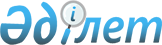 2016-2018 жылдарға арналған аудандық бюджет туралы
					
			Мерзімі біткен
			
			
		
					Оңтүстік Қазақстан облысы Созақ аудандық мәслихатының 2015 жылғы 23 желтоқсандағы № 305 шешімі. Оңтүстік Қазақстан облысының Әділет департаментінде 2015 жылғы 30 желтоқсанда № 3492 болып тіркелді. 2017 жылдың 1 қаңтарына дейін қолданыста болды      Қазақстан Республикасының 2008 жылғы 4 желтоқсандағы Бюджет кодексінің 75 бабының 2 тармағына, "Қазақстан Республикасындағы жергілікті мемлекеттік басқару және өзін-өзі басқару туралы" Қазақстан Республикасының 2001 жылғы 23 қаңтардағы Заңының 6 бабының 1 тармағының 1) тармақшасына және Оңтүстік Қазақстан облыстық мәслихатының 2015 жылғы 9 желтоқсандағы № 44/351-V "2016-2018 жылдарға арналған облыстық бюджет туралы" Нормативтік құқықтық актілерді тіркеу тізілімінде № 3458 тіркелген шешіміне сәйкес, Созақ аудандық мәслихаты ШЕШІМ ҚАБЫЛДАДЫ:

      1. Созақ ауданының 2016-2018 жылдарға арналған аудандық бюджеті тиісінше 1 қосымшаға сәйкес, оның ішінде 2016 жылға мынадай көлемде бекітілсін:

      1) кірістер -10 457 935 мың теңге, оның ішінде:

      салықтық түсімдер -7 347 399 мың теңге;

      салықтық емес түсімдер - 29 052 мың теңге;

      негізгі капиталды сатудан түсетін түсімдер -6 982мың теңге;

      трансферттер түсімі – 3 074 502 мың теңге;

      2) шығындар -11 890 659 мың теңге;

      3) таза бюджеттік кредиттеу– -23 523 мың теңге, оның ішінде:

      бюджеттік кредиттер – 31 815 мың теңге;

      бюджеттік кредиттерді өтеу – 8 292 мың теңге;

      4) қаржы активтерімен операциялар бойынша сальдо - 0, оның ішінде:

      қаржы активтерін сатып алу -0;

      мемлекеттің қаржы активтерін сатудан түсетін түсімдер -0;

      5) бюджет тапшылығы – 1 456 247 мың теңге;

      6) бюджет тапшылығын қаржыландыру – 1 456 247 мың теңге, оның ішінде:

      қарыздар түсімі - 31 815 мың теңге;

      қарыздарды өтеу - 6 924 мың теңге;

      бюджет қаражатының пайдаланылатын қалдықтары -1 431 356 мың теңге.

      Ескерту. 1-тармақ жаңа редакцияда - Оңтүстік Қазақстан облысы Созақ аудандық мәслихатының 07.12.2016 № 40 шешімімен (01.01.2016 бастап қолданысқа енгізіледі).

      2. 2016 жылға жеке табыс салығы және әлеуметтік салық түсімдерінің жалпы сомасын бөлу нормативтері:

      төлем көзінен салық салынатын табыстардан ұсталатын жеке табыс салығы бойынша Созақ ауданының бюджетіне - 100 пайыз;

      төлем көзінен салық салынбайтын табыстардан ұсталатын жеке табыс салығы бойынша Созақ ауданының бюджетіне - 100 пайыз;

      төлем көзінен салық салынбайтын шетелдік азаматтар табыстарынан ұсталатын жеке табыс салығы бойынша Созақ ауданының бюджетіне - 100 пайыз;

      әлеуметтік салық бойынша Созақ ауданының бюджетіне - 100 пайыз болып белгіленсін.

      3. Ауданның жергілікті атқарушы органның 2016 жылға арналған резерві 7 600 мың теңге сомасында бекітілсін.

      4. 2015 жылғы 23 қарашадағы Қазақстан Республикасының Еңбек кодексінің 139 бабының 9 тармағына сәйкес 2016 жылға азаматтық қызметшілер болып табылатын және ауылдық жерде аудандық бюджеттен қаржыландырылатын ұйымдарда жұмыс істейтін әлеуметтік қамсыздандыру, білім беру, мәдениет, спорт және ветеринария саласындағы мамандарға қызметтің осы түрлерімен қалалық жағдайда айналысатын азаматтық қызметшілердің айлықақыларымен және мөлшерлемелерімен салыстырғанда жиырма бес пайызға жоғарылатылған лауазымдық айлықақылары мен тарифтік мөлшерлемелер белгіленсін.

      5. Бюджеттік инвестициялық жобаларды (бағдарламаларды) іске асыруға бағытталған бюджеттік бағдарламалар бөлінісінде 2016 жылға арналған аудандық бюджеттік даму бағдарламасының тізбесі 4 қосымшаға сәйкес бекітілсін.

      6. 2016 жылға арналған жергілікті бюджеттің атқарылуы процесінде секвестрлеуге жатпайтын жергілікті бюджеттік бағдарламалардың тізбесі 5 қосымшаға сәйкес бекітілсін.

      7. 2016-2018 жылдарға арналған аудандық бюджетте әрбір ауылдық (селолық) поселкелік округтерінің бюджеттік бағдарламаларының тізбесі 6 қосымшаға сәйкес бекітілсін.

      8. 2016 жылға жергілікті өзін-өзі басқару органдарында берілетін трансферттердің кенттер, ауылдық округтер арасында бөлінуі 7 қосымшаға сәйкес бекітілсін.

      9. Осы шешім 2016 жылдың 1 қаңтарынан бастап қолданысқа енгізілсін.

 2016 жылға арналған аудандық бюджет      Ескерту. 1-қосымша жаңа редакцияда - Оңтүстік Қазақстан облысы Созақ аудандық мәслихатының 07.12.2016 № 40 шешімімен (01.01.2016 бастап қолданысқа енгізіледі).

 2017 жылға арналған аудандық бюджет      Ескерту. 2-қосымша жаңа редакцияда - Оңтүстік Қазақстан облысы Созақ аудандық мәслихатының 19.01.2016 № 318 шешімімен (01.01.2016 бастап қолданысқа енгізіледі). 

 2018 жылға арналған аудандық бюджет      Ескерту. 3-қосымша жаңа редакцияда - Оңтүстік Қазақстан облысы Созақ аудандық мәслихатының 19.01.2016 № 318 шешімімен (01.01.2016 бастап қолданысқа енгізіледі). 

 Бюджеттік инвестициялық жобаларды (бағдарламаларды) бюджеттік бағдарламалар бөлінісінде 2016 жылға арналған аудандық бюджеттік даму бағдарламаларының тізбесі 2016 жылға арналған жергілікті бюджеттің атқарылуы процесінде секвестрлеуге жатпайтын жергілікті бюджеттік бағдарламалардың тізбесі 2016 жылға арналған аудандық бюджетте әрбір ауылдық округтер мен кенттердің бюджеттік бағдарламаларының тізбесі      

      тізбенің жалғасы 

 2016 жылға жергілікті өзін-өзі басқару органдарына берілетін трансферттердің кенттер, ауылдық округтер арасында бөлінуі
					© 2012. Қазақстан Республикасы Әділет министрлігінің «Қазақстан Республикасының Заңнама және құқықтық ақпарат институты» ШЖҚ РМК
				
      Аудандық мәслихат хатшысы

Б.Байғараев
Созақ аудандық мәслихатының
2015 жылғы 23 желтоқсандағы
№ 305 шешіміне 1 қосымшаСанаты

Санаты

Санаты

Санаты

Санаты

Сомасы, мың теңге 

Сыныбы

Сыныбы

Сыныбы

Сыныбы

Сомасы, мың теңге 

Iшкi сыныбы

Iшкi сыныбы

Iшкi сыныбы

Сомасы, мың теңге 

Атауы

Атауы

Атауы

Сомасы, мың теңге 

1. Кірістер

1. Кірістер

10 457 935 

1

Салықтық түсімдер

Салықтық түсімдер

7 347 399 

01

Табыс салығы

Табыс салығы

1 778 346 

2

Жеке табыс салығы

Жеке табыс салығы

1 778 346 

03

Әлеуметтiк салық

Әлеуметтiк салық

2 591 752 

1

Әлеуметтік салық

Әлеуметтік салық

2 591 752 

04

Меншiкке салынатын салықтар

Меншiкке салынатын салықтар

2 916 654 

1

Мүлiкке салынатын салықтар

Мүлiкке салынатын салықтар

2 788 646 

3

Жер салығы

Жер салығы

24 083 

4

Көлiк құралдарына салынатын салық

Көлiк құралдарына салынатын салық

103 153 

5

Бірыңғай жер салығы

Бірыңғай жер салығы

772 

05

Тауарларға, жұмыстарға және қызметтерге салынатын iшкi салықтар

Тауарларға, жұмыстарға және қызметтерге салынатын iшкi салықтар

51 982 

2

Акциздер

Акциздер

5 495 

3

Табиғи және басқа ресурстарды пайдаланғаны үшiн түсетiн түсiмдер

Табиғи және басқа ресурстарды пайдаланғаны үшiн түсетiн түсiмдер

24 964 

4

Кәсiпкерлiк және кәсiби қызметтi жүргiзгенi үшiн алынатын алымдар

Кәсiпкерлiк және кәсiби қызметтi жүргiзгенi үшiн алынатын алымдар

21 523 

08

Заңдық мәнді іс-әрекеттерді жасағаны және (немесе) оған уәкілеттігі бар мемлекеттік органдар немесе лауазымды адамдар құжаттар бергені үшін алатын міндетті төлемдер

Заңдық мәнді іс-әрекеттерді жасағаны және (немесе) оған уәкілеттігі бар мемлекеттік органдар немесе лауазымды адамдар құжаттар бергені үшін алатын міндетті төлемдер

8 665 

1

Мемлекеттік баж

Мемлекеттік баж

8 665 

2

Салықтық емес түсiмдер

Салықтық емес түсiмдер

29 052 

01

Мемлекеттік меншіктен түсетін кірістер

Мемлекеттік меншіктен түсетін кірістер

381 

1

Мемлекеттік кәсіпорындардың таза кірісі бөлігіндегі түсімдер

Мемлекеттік кәсіпорындардың таза кірісі бөлігіндегі түсімдер

222 

5

Мемлекет меншігіндегі мүлікті жалға беруден түсетін кірістер

Мемлекет меншігіндегі мүлікті жалға беруден түсетін кірістер

150 

7

Мемлекеттік бюджеттен берілген кредиттер бойынша сыйақылар

Мемлекеттік бюджеттен берілген кредиттер бойынша сыйақылар

9 

04

Мемлекеттік бюджеттен қаржыландырылатын, сондай-ақ Қазақстан Республикасы Ұлттық Банкінің бюджетінен (шығыстар сметасынан) ұсталатын және қаржыландырылатын мемлекеттік мекемелер салатын айыппұлдар, өсімпұлдар, санкциялар, өндіріп алулар

Мемлекеттік бюджеттен қаржыландырылатын, сондай-ақ Қазақстан Республикасы Ұлттық Банкінің бюджетінен (шығыстар сметасынан) ұсталатын және қаржыландырылатын мемлекеттік мекемелер салатын айыппұлдар, өсімпұлдар, санкциялар, өндіріп алулар

1 195 

1

Мұнай секторы ұйымдарынан түсетін түсімдерді қоспағанда, мемлекеттік бюджеттен қаржыландырылатын, сондай-ақ Қазақстан Республикасы Ұлттық Банкінің бюджетінен (шығыстар сметасынан) ұсталатын және қаржыландырылатын мемлекеттік мекемелер салатын айыппұлдар, 

Мұнай секторы ұйымдарынан түсетін түсімдерді қоспағанда, мемлекеттік бюджеттен қаржыландырылатын, сондай-ақ Қазақстан Республикасы Ұлттық Банкінің бюджетінен (шығыстар сметасынан) ұсталатын және қаржыландырылатын мемлекеттік мекемелер салатын айыппұлдар, 

1 195 

06

Басқа да салықтық емес түсiмдер

Басқа да салықтық емес түсiмдер

27 476 

1

Басқа да салықтық емес түсiмдер

Басқа да салықтық емес түсiмдер

27 476 

3

Негізгі капиталды сатудан түсетін түсімдер

Негізгі капиталды сатудан түсетін түсімдер

6 982 

01

Мемлекеттік мекемелерге бекітілген мемлекеттік мүлікті сату

Мемлекеттік мекемелерге бекітілген мемлекеттік мүлікті сату

724 

1

Мемлекеттік мекемелерге бекітілген мемлекеттік мүлікті сату

Мемлекеттік мекемелерге бекітілген мемлекеттік мүлікті сату

724 

03

Жердi және материалдық емес активтердi сату

Жердi және материалдық емес активтердi сату

6 258 

1

Жерді сату

Жерді сату

6 258 

4

Трансферттер түсімі

Трансферттер түсімі

3 074 502 

02

Мемлекеттiк басқарудың жоғары тұрған органдарынан түсетiн трансферттер

Мемлекеттiк басқарудың жоғары тұрған органдарынан түсетiн трансферттер

3 074 502 

2

Облыстық бюджеттен түсетiн трансферттер

Облыстық бюджеттен түсетiн трансферттер

3 074 502 

Функционалдық топ

Функционалдық топ

Функционалдық топ

Функционалдық топ

Функционалдық топ

Сомасы, мың теңге

Кіші функция

Кіші функция

Кіші функция

Кіші функция

Сомасы, мың теңге

Бюджеттік бағдарламалардың әкiмшiсi

Бюджеттік бағдарламалардың әкiмшiсi

Бюджеттік бағдарламалардың әкiмшiсi

Сомасы, мың теңге

Бағдарлама

Бағдарлама

1

1

1

2

2

3

2. Шығындар 

11 890 659

01

Жалпы сипаттағы мемлекеттiк қызметтер 

583 267

1

Мемлекеттiк басқарудың жалпы функцияларын орындайтын өкiлдi, атқарушы және басқа органдар

472 189

112

Аудан (облыстық маңызы бар қала) мәслихатының аппараты

27 649

001

Аудан (облыстық маңызы бар қала) мәслихатының қызметін қамтамасыз ету жөніндегі қызметтер

26 549

003

Мемлекеттік органдардың күрделі шығыстары

1 100

122

Аудан (облыстық маңызы бар қала) әкімінің аппараты

129 080

001

Аудан (облыстық маңызы бар қала) әкімінің қызметін қамтамасыз ету жөніндегі қызметтер

123 569

003

Мемлекеттік органдардың күрделі шығыстары

5 511

123

Қаладағы аудан аудандық маңызы бар қала, кент, ауыл, ауылдық округ әкімінің аппараты

315 460

001

Қаладағы аудан, аудандық маңызы бар қаланың, кент, ауыл (село), ауылдық (селолық) округ әкімінің қызметін қамтамасыз ету жөніндегі қызметтер

308 280

022

Мемлекеттік органдардың күрделі шығыстары

7 180

2

Қаржылық қызмет

1 009

459

Ауданның (облыстық маңызы бар қаланың) экономика және қаржы бөлімі

1 009

003

Салық салу мақсатында мүлікті бағалауды жүргізу

1 009

010

Жекешелендіру, коммуналдық меншікті басқару, жекешелендіруден кейінгі қызмет және осыған байланысты дауларды реттеу

0

9

Жалпы сипаттағы өзге де мемлекеттiк қызметтер

110 069

458

Ауданның (облыстық маңызы бар қаланың) тұрғын үй-коммуналдық шаруашылығы, жолаушылар көлігі және автомобиль жолдары бөлімі

75 339

001

Жергілікті деңгейде тұрғын үй-коммуналдық шаруашылығы, жолаушылар көлігі және автомобиль жолдары саласындағы мемлекеттік саясатты іске асыру жөніндегі қызметтер

41 519

013

Мемлекеттік органдардың күрделі шығыстары 

1 520

067

Ведомстволық бағыныстағы мемлекеттік мекемелерінің және ұйымдарының күрделі шығыстары

32 300

459

Ауданның (облыстық маңызы бар қаланың) экономика және қаржы бөлімі

34 730

001

Экономикалық саясатты, қалыптастыру мен дамыту, мемлекеттік жоспарлау ауданның (областық маңызы бар қаланың) бюджеттік атқару және коммуналдық меншігін басқару саласындағы мемлекеттік саясатты іске асыру жөніндегі қызметтер

33 994

015

Мемлекеттік органдардың күрделі шығыстары 

736

467

Ауданның (облыстық маңызы бар қаланың) құрылыс, сәулет және қала құрылысы бөлімі

0

040

Мемлекеттік органдардың объектілерін дамыту 

0

02

Қорғаныс

26 123

1

Әскери мұқтаждар

15 262

122

Аудан (облыстық маңызы бар қала) әкімінің аппараты

15 262

005

Жалпыға бірдей әскери міндетті атқару шеңберіндегі іс-шаралар

15 262

2

Төтенше жағдайлар жөніндегі жұмыстарды ұйымдастыру

10 861

122

Аудан (облыстық маңызы бар қала) әкімінің аппараты

10 861

006

Аудан (облыстық маңызы бар қала) ауқымындағы төтенше жағдайлардың алдын алу және оларды жою

10 322

1

2

3

007

Аудандық (қалалық) ауқымдағы дала өрттерінің, сондай- ақ мемлекеттік өртке қарсы қызмет органдары құрылмаған елді мекендерде өрттердің алдын алу және оларды сөндіру жөніндегі іс-шаралар

539

03

Қоғамдық тәртіп, қауіпсіздік, құқықтық, сот, қылмыстық-атқару қызметі

20 180

9

Қоғамдық тәртіп және қауіпсіздік саласында басқа да қызметтер

20 180

458

Ауданның (облыстық маңызы бар қаланың) тұрғын үй-коммуналдық шаруашылығы, жолаушылар көлігі және автомобиль жолдары бөлімі

20 180

021

Елдi мекендерде жол жүрісі қауiпсiздiгін қамтамасыз ету

20 180

04

Бiлiм беру

8 179 130

1

Мектепке дейiнгi тәрбие және оқыту

1 463 074

123

Қаладағы аудан аудандық маңызы бар қала, кент, ауыл, ауылдық округ әкімінің аппараты

1 202 640

041

Мектепке дейiнгi білім беру ұйымдарында білім беру тапсырысын іске асыруға

1 202 640

464

Ауданның (облыстық маңызы бар қаланың) білім бөлімі

90 750

040

Мектепке дейінгі білім беру ұйымдарында мемлекеттік білім беру тапсырысын іске асыруға 

90 750

467

Ауданның (облыстық маңызы бар қаланың) құрылыс бөлімі

169 684

037

Мектепке дейінгі тәрбие және оқыту объектілерін салу және реконструкциялау

169 684

2

Бастауыш, негізгі орта және жалпы орта білім беру

6 191 033

464

Ауданның (облыстық маңызы бар қаланың) білім бөлімі

5 678 680

003

Жалпы білім беру

5 576 121

006

Балаларға қосымша білім беру

102 559

467

Ауданның (облыстық маңызы бар қаланың) құрылыс бөлімі

512 353

024

Бастауыш, негізгі орта және жалпы орта білім беру объектілерін салу және реконструкциялау

512 353

9

Білім беру саласындағы өзге де қызметтер

525 023

464

Ауданның (облыстық маңызы бар қаланың) білім бөлімі

525 023

001

Жергілікті деңгейде білім беру саласындағы мемлекеттік саясатты іске асыру жөніндегі қызметтер

12 956

005

Ауданның (облыстық маңызы бар қаланың) мемлекеттiк бiлiм беру мекемелері үшiн оқулықтар мен оқу-әдістемелік кешендерді сатып алу және жеткiзу

124 655

007

Аудандық (қалалық) ауқымдағы мектеп олимпиадаларын және мектептен тыс іс-шараларды өткiзу

2 140

015

Жетім баланы (жетім балаларды) және ата-аналарының қамқорынсыз қалған баланы (балаларды) күтіп-ұстауға асыраушыларына ай сайынғы ақшалай қаражат төлемдері

12 758

022

Жетім баланы (жетім балаларды) және ата-аналарының қамқорынлығынсыз қалған баланы (балаларды)асырап алғаны үшін Қазақстан азаматтарына біржолғы ақша қаражатын төлеуге арналған төлемдер

1 273

029

Балалар мен жасөспірімдердің психикалық денсаулығын зертеу және халыққа психологиялық-медициналық-педогогикалық консультациялық көмек көрсетуге

6 238

067

Ведомстволық бағыныстағы мемлекеттік мекемелерінің және ұйымдарының күрделі шығыстары

365 003

06

Әлеуметтiк көмек және әлеуметтiк қамсыздандыру

433 879

1

Әлеуметтік қамсыздандыру

118 041

1

2

3

451

Ауданның (облыстық маңызы бар қаланың) жұмыспен қамту және әлеуметтік бағдарламалар бөлімі

116 529

005

Мемлекеттік атаулы әлеуметтік көмек 

0

016

18 жасқа дейінгі балаларға мемлекеттік жәрдемақылар

92 692

025

Өрлеу жобасы бойынша келісілген қаржылай көмекті енгізу

23 837

464

Ауданның (облыстық маңызы бар қаланың) білім бөлімі

1 512

030

Патронат тәрбиешілерге берілетін баланы (балаларды) асырап бағу

1 512

2

Әлеуметтiк көмек

253 112

123

Қаладағы аудан, аудандық маңызы бар қала, кент, ауыл (село), ауылдық (селолық) округ әкімінің аппараты

4 764

003

Мұқтаж азаматтарға үйде әлеуметтiк көмек көрсету

4 764

451

Ауданның (облыстық маңызы бар қаланың) жұмыспен қамту және әлеуметтік бағдарламалар бөлімі

248 348

002

Еңбекпен қамту бағдарламасы

28 980

004

Ауылдық жерлерде тұратын денсаулық сақтау, білім беру, әлеуметтік қамтамасыз ету, мәдениет және спорт мамандарына отын сатып алуға Қазақстан Республикасының заңнамасына сәйкес әлеуметтік көмек көрсету

24 842

006

Тұрғын үйге көмек көрсету

11 293

007

Жергілікті өкілетті органдардың шешімі бойынша мұқтаж азаматтардың жекелеген топтарына әлеуметтік көмек

53 084

010

Үйден тәрбиеленіп оқытылатын мүгедек балаларды материалдық қамтамасыз ету

1 239

014

Мұқтаж азаматтарға үйде әлеуметтiк көмек көрсету

68 691

017

Мүгедектерді оңалту жеке бағдарламасына сәйкес, мұқтаж мүгедектерді міндетті гигиеналық құралдармен қамтамасыз етуге, және ымдау тілі мамандарының, жеке көмекшілердің қызмет көрсету

60 219

9

Әлеуметтiк көмек және әлеуметтiк қамтамасыз ету салаларындағы өзге де қызметтер

62 726

451

Ауданның (облыстық маңызы бар қаланың) жұмыспен қамту және әлеуметтік бағдарламалар бөлімі

62 726

001

Жергілікті деңгейде халық үшін әлеуметтік бағдарламаларды жұмыспен қамтуды қамтамасыз етуді іске асыру саласындағы мемлекеттік саясатты іске асыру жөніндегі қызметтер 

60 023

011

Жәрдемақыларды және басқа да әлеуметтік төлемдерді есептеу, төлеу мен жеткізу бойынша қызметтерге ақы төлеу

1 695

021

Мемлекеттік органдардың күрделі шығыстары

1 008

07

Тұрғын үй-коммуналдық шаруашылық

1 160 601

1

Тұрғын үй шаруашылығы

540 074

458

Ауданның (облыстық маңызы бар қаланың) тұрғын үй-коммуналдық шаруашылығы, жолаушылар көлігі және автомобиль жолдары бөлімі

13 067

004

Азаматтардың жекелеген санаттарын тұрғын үймен қамтамасыз ету

5 000

041

Жұмыспен қамту-2020 жол картасы бойынша қалаларды және ауылдық елді мекендерді дамыту шеңберінде объектілерді жөндеу және абаттандыру

8 067

464

Ауданның (облыстық маңызы бар қаланың) білім бөлімі

3 305

026

Жұмыспен қамту-2020 жол картасы бойынша қалаларды және ауылдық елді мекендерді дамыту шеңберінде объектілерді жөндеу

3 305

123

Қаладағы аудан, аудандық маңызы бар қала, кент, ауыл (село), ауылдық (селолық) округ әкімінің аппараты

5 183

027

Жұмыспен қамту 2020 жол картасы бойынша қалаларды және ауылдық елді мекендерді дамыту шеңберінде объектілерді жөндеу және абаттандыру

5 183

455

Ауданның (облыстық маңызы бар қаланың) мәдениет және тілдерді дамыту бөлімі

1 119

024

Жұмыспен қамту 2020 жол картасы бойынша қалаларды және ауылдық елді мекендерді дамыту шеңберінде объектілерді жөндеу

1 119

1

2

3

465

Ауданның (облыстық маңызы бар қаланың) дене шынықтыру және спорт бөлімі

9 782

009

Жұмыспен қамту 2020 жол картасы бойынша қалаларды және ауылдық елді мекендерді дамыту шеңберінде объектілерді жөндеу 

9 782

467

Ауданның (облыстық маңызы бар қаланың) құрылыс бөлімі

507 618

003

Коммуналдық тұрғын үй қорының тұрғын үйін жобалау және (немесе) сатып алу, реконструкциялау

414 612

004

Инженерлік- коммуниациялық инфрақұрылымды жобалау, дамыту және (немесе) жайластыру

93 006

2

Коммуналдық шаруашылық

280 474

458

Ауданның (облыстық маңызы бар қаланың) тұрғын үй-коммуналдық шаруашылығы, жолаушылар көлігі және автомобиль жолдары бөлімі

226 252

012

Сумен жабдықтау және су бұру жүйесінің жұмыс істеуі

213 715

058

Елді мекендердегі сумен жабдықтау және бұру жүйелерін дамыту

12 537

467

Ауданның (облыстық маңызы бар қаланың) құрылыс бөлімі

54 222

005

Коммуналдық шаруашылығын дамыту

54 222

3

Елді-мекендерді көркейту

340 053

123

Қаладағы аудан, аудандық маңызы бар қала, кент, ауыл, ауылдық округ әкімінің аппараты

5 192

011

Елдi мекендердi абаттандыру және көгалдандыру

5 192

458

Ауданның (облыстық маңызы бар қаланың) тұрғын үй-коммуналдық шаруашылығы, жолаушылар көлігі және автомобиль жолдары бөлімі

334 861

015

Елдi мекендердегі көшелердi жарықтандыру

26 500

016

Елдi мекендердiң санитариясын қамтамасыз ету

115 864

018

Елдi мекендердi абаттандыру және көгалдандыру

192 497

08

Мәдениет, спорт, туризм және ақпараттық кеңістiк

689 633

1

Мәдениет саласындағы қызмет

223 843

455

Ауданның (облыстық маңызы бар қаланың) мәдениет және тілдерді дамыту бөлімі

223 843

003

Мәдени-демалыс жұмысын қолдау

223 843

2

Спорт

228 109

465

Ауданның (облыстық маңызы бар қаланың) дене шынықтыру және спорт бөлімі

228 109

001

Жергілікті деңгейде дене шынықтыру және спорт саласындағы мемлекеттік саясатты іске асыру жөніндегі қызметтер

10 440

004

Мемлекеттік органдардың күрделі шығыстары

478

005

Ұлттық және бұқаралық спорт түрлерін дамыту

174 476

006

Аудандық (облыстық маңызы бар қалалық) деңгейде спорттық жарыстар өткiзу

9 000

007

Әртүрлi спорт түрлерi бойынша аудан (облыстық маңызы бар қала) құрама командаларының мүшелерiн дайындау және олардың облыстық спорт жарыстарына қатысуы

6 500

032

Ведомстволық бағыныстағы мемлекеттік мекемелерінің және ұйымдарының күрделі шығыстары

27 215

3

Ақпараттық кеңiстiк

102 404

455

Ауданның (облыстық маңызы бар қаланың) мәдениет және тілдерді дамыту бөлімі

80 083

006

Аудандық (қалалық) кiтапханалардың жұмыс iстеуi

70 360

007

Мемлекеттік тілді және Қазақстан халықтарының басқа да тілдерін дамыту

9 723

456

Ауданның (облыстық маңызы бар қаланың) ішкі саясат бөлімі

22 321

002

Газеттер мен журналдар арқылы мемлекеттік ақпараттық саясат жүргізу жөніндегі қызметтер

22 321

1

2

3

4

Туризм

135 277

455

Ауданның (облыстық маңызы бар қаланың) мәдениет және тілдерді дамыту бөлімі

31 755

001

Жергілікті деңгейде тілдерді және мәдениетті дамыту саласындағы мемлекеттік саясатты іске асыру жөніндегі қызметтер

11 980

010

Мемлекеттік органдардың күрделі шығыстары

150

032

Ведомстволық бағыныстағы мемлекеттік мекемелерінің және ұйымдарының күрделі шығыстары

19 625

456

Ауданның (облыстық маңызы бар қаланың) ішкі саясат бөлімі

103 522

001

Жергілікті деңгейде ақпарат, мемлекеттілікті нығайту және азаматтардың әлеуметтік сенімділігін қалыптастыру саласында мемлекеттік саясатты іске асыру жөніндегі қызметтер

23 289

003

Жастар саясаты саласындағы өңірлік бағдарламаларды iске асыру

44 173

032

Ведомстволық бағыныстағы мемлекеттік мекемелерінің және ұйымдарының күрделі шығыстары

36 060

09

Отын-энергетика кешенi және жер қойнауын пайдалану

71 185

9

Отын-энергетика кешені және жер қойнауын пайдалану саласындағы өзге де қызметтер

71 185

458

Ауданның (облыстық маңызы бар қаланың) тұрғын үй-коммуналдық шаруашылығы, жолаушылар көлігі және автомобиль жолдары бөлімі

71 185

036

Газ тасымалдау жүйесін дамыту 

71 185

10

Ауыл, су, орман, балық шаруашылығы, ерекше қорғалатын табиғи аумақтар, қоршаған ортаны және жануарлар дүниесін қорғау, жер қатынастары

235 437

1

Ауыл шаруашылығы

146 754

459

Ауданның (облыстық маңызы бар қаланың) экономика және қаржы бөлімі

7 730

099

Мамандардың әлеуметтік көмек көрсетуі жөніндегі шараларды іске асыру

7 730

467

Ауданның (облыстық маңызы бар қаланың) құрылыс, сәулет және қала құрылысы бөлімі

28 312

010

Ауыл шаруашылығы объектілерін дамыту

28 312

473

Ауданның (облыстық маңызы бар қаланың) ветеринария бөлімі

77 989

001

Жергілікті деңгейде ветеринария саласындағы мемлекеттік саясатты іске асыру жөніндегі қызмет

21 689

003

Мемлекеттік органдардың күрделі шығыстары

187

005

Мал көмінділерінің (биотермиялық шұңқырлардың) жұмыс істеуін қамтамасыз ету

16 335

006

Ауру жануарларды санитарлық союды ұйымдастыру

0

007

Қаңғыбас иттер мен мысықтарды аулауды және жоюды ұйымдастыру

3 283

008

Алып қойылатын және жойылатын ауру жануарлардың, жануарлардан алынатын өнімдер мен шикізаттың құнын иелеріне өтеу

8 593

009

Жануарлардың энзоотиялық аурулары бойынша ветеринариялық іс-шараларды жүргізу

26 102

010

Ауыл шаруашылығы жануарларын бірдейлендіру жөніндегі іс-шараларды жүргізу

1 800

477

Ауданның (облыстық маңызы бар қаланың) ауыл шаруашылығы мен жер қатынастары бөлімі

32 723

001

Жергілікті деңгейде ауыл шарушылығы және жер қатынастары саласындағы мемлекеттік саясатты іске асыру жөніндегі қызметтер

31 069

003

Мемлекеттік органдардың күрделі шығыстары

1 654

6

Жер қатынастары

687

477

Ауданның (облыстық маңызы бар қаланың) ауыл шаруашылығы мен жер қатынастары бөлімі

687

010

Жердi аймақтарға бөлу жөнiндегi жұмыстарды ұйымдастыру

0

1

2

3

011

Ауданның, облыстық маңызы бар, аудандық маңызы бар қалалардың, кенттердің, ауылдардың, ауылдық округтердің шекарасын белгілеу кезінде жүргізілетін жерге орналастыру

687

9

Ауыл, су, орман, балық шаруашылығы, қоршаған ортаны қорғау және жер қатынастары саласындағы басқада қызметтер

87 996

473

Ауданның (облыстық маңызы бар қаланың) ветеринария бөлімі

87 996

011

Эпизоотияға қарсы іс-шаралар жүргізу

87 996

11

Өнеркәсіп, сәулет, қала құрылысы және құрылыс қызметі

75 121

1

Өнеркәсіп

75 121

467

Ауданның (облыстық маңызы бар қаланың) құрылыс бөлімі

30 844

001

Жергілікті деңгейде құрылыс саласындағы мемлекеттік саясатты іске асыру жөніндегі қызметтер

30 732

017

Мемлекеттік органдардың күрделі шығыстары

112

468

Ауданның (облыстық маңызы бар қаланың) сәулет және қала құрылысы бөлімі

44 277

001

Жергілікті деңгейде сәулет және қала құрылысы саласындағы мемлекеттік саясатты іске асыру жөніндегі қызметтер

13 281

003

Аудан аумағында қала құрылысын дамыту схемаларын және елді мекендердің бас жоспарларын әзірлеу

30 696

004

Мемлекеттік органдардың күрделі шығыстары

300

12

Көлiк және коммуникациялар

284 406

1

Автомобиль көлiгi

284 406

458

Ауданның (облыстық маңызы бар қаланың) тұрғын үй-коммуналдық шаруашылығы, жолаушылар көлігі және автомобиль жолдары бөлімі

284 406

022

Көлік инфрақұрылымын дамыту

79 343

045

Аудандық маңызы бар автомобиль жолдарын және елді-мекендердің көшелерін күрделі және орташа жөндеу 

205 063

13

Басқалар

115 241

3

Кәсіпкерлік қызметті қолдау және бәсекелестікті қорғау

31 042

469

Ауданның (облыстық маңызы бар қаланың) кәсіпкерлік бөлімі

31 042

001

Жергілікті деңгейде кәсіпкерлік пен өнеркәсіпті дамыту саласындағы мемлекеттік саясатты іске асыру жөніндегі қызметтер

30 306

004

Мемлекеттік органдардың күрделі шығыстары

736

9

Басқалар

84 199

458

Ауданның (облыстық маңызы бар қаланың) тұрғын үй-коммуналдық шаруашылығы, жолаушылар көлігі және автомобиль жолдары бөлімі

81 399

040

"Өңірлерді дамыту" Бағдарламасы шеңберінде өңірлерді экономикалық дамытуға жәрдемдесу бойынша шараларды іске асыру

81 399

459

Ауданның (облыстық маңызы бар қаланың) экономика және қаржы бөлімі

2 800

008

Жергілікті бюджеттік инвестициялық жобалардың техникалық-экономикалық негіздемелерін және концессиялық жобалардың конкурстық құжаттамаларын әзірлеу немесе түзету, сондай-ақ қажетті сараптамаларын жүргізу, концессиялық жобаларды консультативтік сүйемелдеу

2 800

012

Ауданның (облыстық маңызы бар қаланың) жергілікті атқарушы органының резерві

0

14

Борышқа қызмет көрсету

9

1

Борышқа қызмет көрсету

9

459

Ауданның (облыстық маңызы бар қаланың) экономика және қаржы бөлімі

9

1

2

3

021

Жергілікті атқарушы органдардың облыстық бюджеттен қарыздар бойынша сыйақылар мен өзге де төлемдерді төлеу бойынша борышына қызмет көрсету 

9

15

Трансферттер

16 447

1

Трансферттер

16 447

459

Ауданның (облыстық маңызы бар қаланың) экономика және қаржы бөлімі

16 447

006

Нысаналы пайдаланылмаған (толық пайдаланылмаған) трансферттерді қайтару

7 348

051

Жергілікті өзін-өзі басқару органдарына берілетін трансферттер

9 099

3. Таза бюджеттік кредиттеу

-23 523

Бюджеттік кредиттер

31 815

Функционалдық топ

Функционалдық топ

Функционалдық топ

Функционалдық топ

Функционалдық топ

Функционалдық топ

Функционалдық топ

Функционалдық топ

Функционалдық топ

Сомасы, мың теңге

Кіші функция

Кіші функция

Кіші функция

Кіші функция

Кіші функция

Кіші функция

Кіші функция

Сомасы, мың теңге

Бюджеттік бағдарламалардың әкiмшiсi

Бюджеттік бағдарламалардың әкiмшiсi

Бюджеттік бағдарламалардың әкiмшiсi

Бюджеттік бағдарламалардың әкiмшiсi

Бюджеттік бағдарламалардың әкiмшiсi

Бюджеттік бағдарламалардың әкiмшiсi

Сомасы, мың теңге

Бағдарлама

Бағдарлама

Бағдарлама

Бағдарлама

Сомасы, мың теңге

1

1

1

1

1

1

1

1

2

3

10

10

Ауыл, су, орман, балық шаруашылығы, ерекше қорғалатын табиғи аумақтар, қоршаған ортаны және жануарлар дүниесін қорғау, жер қатынастары

31 815

1

Ауыл шаруашылығы

31 815

459

459

Ауданның (облыстық маңызы бар қаланың) экономика және қаржы бөлімі

31 815

018

018

018

Мамандарды әлеуметтік қолдау шараларын іске асыруға берілетін бюджеттік кредиттер

31 815

Санаты

Санаты

Санаты

Санаты

Санаты

Санаты

Санаты

Санаты

Санаты

Сомасы, мың теңге

Сыныбы

Сыныбы

Сыныбы

Сыныбы

Сыныбы

Сыныбы

Сыныбы

Сомасы, мың теңге

Iшкi сыныбы

Iшкi сыныбы

Iшкi сыныбы

Iшкi сыныбы

Iшкi сыныбы

Iшкi сыныбы

Сомасы, мың теңге

Ерекшелiгi Атауы 

Ерекшелiгi Атауы 

Ерекшелiгi Атауы 

Ерекшелiгi Атауы 

Сомасы, мың теңге

05

05

Бюджеттік кредиттерді өтеу

8 292

01

Бюджеттік кредиттерді өтеу

8 292

1

1

Мемлекеттік бюджеттен берілген бюджеттік кредиттерді өтеу

8 292

011

011

011

Заңды тұлғаларға жергілікті бюджеттен 2005 жылға дейін берілген бюджеттік кредиттерді өтеу

1 368

13

13

13

Аудандардың (облыстық маңызы бар қалалардың) жергілікті атқарушы органдарына облыстық бюджеттен берілген бюджеттік кредиттерді өтеу

6 924

IV. Қаржы активтерімен операциялар бойынша сальдо

қаржы активтерін сатып алу

0

мемлекеттің қаржы активтерін сатудан түсетін түсімдер

0

V. Бюджет тапшылығы (профициті)

-1 456 247

VI. Бюджет тапшылығын қаржыландыру (профицитін пайдалану)

1 456 247

Санаты

Санаты

Санаты

Санаты

Санаты

Санаты

Санаты

Санаты

Санаты

Сомасы, мың теңге

Сыныбы

Сыныбы

Сыныбы

Сыныбы

Сыныбы

Сыныбы

Сыныбы

Сыныбы

Iшкi сыныбы

Iшкi сыныбы

Iшкi сыныбы

Iшкi сыныбы

Iшкi сыныбы

Ерекшелiгi Атауы 

Ерекшелiгi Атауы 

Ерекшелiгi Атауы 

Ерекшелiгi Атауы 

1

1

1

1

1

2

2

2

2

3

7

Қарыздар түсімі

Қарыздар түсімі

31 815

01

01

01

Мемлекеттік ішкі қарыздар

Мемлекеттік ішкі қарыздар

31 815

2

Қарыз алу келісім-шарттары

Қарыз алу келісім-шарттары

31 815

03

03

Аудан (облыстық маңызы бар қаланың) жергілікті атқарушы органы алатын қарыздар

Аудан (облыстық маңызы бар қаланың) жергілікті атқарушы органы алатын қарыздар

31 815

Санаты

Санаты

Санаты

Санаты

Санаты

Санаты

Санаты

Санаты

Санаты

Сомасы, мың теңге

Сыныбы

Сыныбы

Сыныбы

Сыныбы

Сыныбы

Сыныбы

Сыныбы

Сыныбы

Iшкi сыныбы

Iшкi сыныбы

Iшкi сыныбы

Iшкi сыныбы

Iшкi сыныбы

Ерекшелiгi Атауы 

Ерекшелiгi Атауы 

Ерекшелiгi Атауы 

1

1

1

1

1

1

1

1

2

3

16

Қарыздарды өтеу

6 924

01

01

01

Қарыздарды өтеу

6 924

459

459

Ауданның (облыстық маңызы бар қаланың) экономика және қаржы бөлімі 

6 924

005

005

Жергілікті атқарушы органның жоғары тұрған бюджет алдындағы борышын өтеу 

6 924

022

022

Жергілікті бюджеттен бөлінген пайдаланылмаған бюджеттік кредиттерді қайтару

0

Санаты

Санаты

Санаты

Санаты

Санаты

Санаты

Санаты

Санаты

Санаты

Сомасы, мың теңге

Сыныбы

Сыныбы

Сыныбы

Сыныбы

Сыныбы

Сыныбы

Сыныбы

Сыныбы

Iшкi сыныбы

Iшкi сыныбы

Iшкi сыныбы

Iшкi сыныбы

Iшкi сыныбы

Ерекшелiгi Атауы

Ерекшелiгi Атауы

Ерекшелiгi Атауы

1

1

1

1

1

1

1

1

2

3

08

Бюджет қаражатының пайдаланатын қалдықтары 

1 431 356

01

01

01

Бюджет қаражаты қалдықтары

1 431 356

1

1

Бюджет қаражатының бос қалдықтары

1 431 356

001

001

Бюджет қаражатының бос қалдықтары

1 431 356

Созақ аудандық мәслихатының
2015 жылғы 23 желтоқсандағы
№ 305 шешіміне 2 қосымшаСанаты

Санаты

Санаты

Сомасы, мың теңге 

Сыныбы

Сыныбы

Сыныбы

Сомасы, мың теңге 

Iшкi сыныбы

Iшкi сыныбы

Сомасы, мың теңге 

Атауы

Атауы

Сомасы, мың теңге 

1. Кірістер

7 584 145 

1

Салықтық түсімдер

6 719 432 

01

Табыс салығы

2 506 241 

2

Жеке табыс салығы

2 506 241 

03

Әлеуметтiк салық

2 180 615 

1

Әлеуметтік салық

2 180 615 

04

Меншiкке салынатын салықтар

1 969 550 

1

Мүлiкке салынатын салықтар

1 854 464 

3

Жер салығы

14 783 

4

Көлiк құралдарына салынатын салық

98 651 

5

Бірыңғай жер салығы

1 652 

05

Тауарларға, жұмыстарға және қызметтерге салынатын iшкi салықтар

50 455 

2

Акциздер

4 976 

3

Табиғи және басқа ресурстарды пайдаланғаны үшiн түсетiн түсiмдер

34 292 

4

Кәсiпкерлiк және кәсiби қызметтi жүргiзгенi үшiн алынатын алымдар

11 187 

08

Заңдық мәнді іс-әрекеттерді жасағаны және (немесе) оған уәкілеттігі бар мемлекеттік органдар немесе лауазымды адамдар құжаттар бергені үшін алатын міндетті төлемдер

12 571 

1

Мемлекеттік баж

12 571 

2

Салықтық емес түсiмдер

16 218 

01

Мемлекеттік меншіктен түсетін кірістер

4 473 

5

Мемлекет меншігіндегі мүлікті жалға беруден түсетін кірістер

4 473 

06

Басқа да салықтық емес түсiмдер

11 745 

1

Басқа да салықтық емес түсiмдер

11 745 

3

Негізгі капиталды сатудан түсетін түсімдер

6 495 

01

Мемлекеттік мекемелерге бекітілген мемлекеттік мүлікті сату

1 470 

1

Мемлекеттік мекемелерге бекітілген мемлекеттік мүлікті сату

1 470 

03

Жердi және материалдық емес активтердi сату

5 025 

1

Жерді сату

5 025 

4

Трансферттер түсімі

842 000 

02

Мемлекеттiк басқарудың жоғары тұрған органдарынан түсетiн трансферттер

842 000 

2

Облыстық бюджеттен түсетiн трансферттер

842 000 

Функционалдық топ

Функционалдық топ

Функционалдық топ

Функционалдық топ

Функционалдық топ

Сомасы, мың теңге

Кіші функция

Кіші функция

Кіші функция

Кіші функция

Сомасы, мың теңге

Бюджеттік бағдарламалардың әкiмшiсi

Бюджеттік бағдарламалардың әкiмшiсi

Бюджеттік бағдарламалардың әкiмшiсi

Сомасы, мың теңге

Бағдарлама

Бағдарлама

Сомасы, мың теңге

1

2

3

2. Шығындар 

7 584 145

01

Жалпы сипаттағы мемлекеттiк қызметтер 

418 036

1

Мемлекеттiк басқарудың жалпы функцияларын орындайтын өкiлдi, атқарушы және басқа органдар

368 338

112

Аудан (облыстық маңызы бар қала) мәслихатының аппараты

23 183

001

Аудан (облыстық маңызы бар қала) мәслихатының қызметін қамтамасыз ету жөніндегі қызметтер

22 983

003

Мемлекеттік органдардың күрделі шығыстары

200

122

Аудан (облыстық маңызы бар қала) әкімінің аппараты

111 746

001

Аудан (облыстық маңызы бар қала) әкімінің қызметін қамтамасыз ету жөніндегі қызметтер

110 421

003

Мемлекеттік органдардың күрделі шығыстары

1 325

123

Қаладағы аудан аудандық маңызы бар қала, кент, ауыл, ауылдық округ әкімінің аппараты

233 409

001

Қаладағы аудан, аудандық маңызы бар қаланың, кент, ауыл (село), ауылдық (селолық) округ әкімінің қызметін қамтамасыз ету жөніндегі қызметтер

231 684

022

Мемлекеттік органдардың күрделі шығыстары

1 725

2

Қаржылық қызмет

1 600

459

Ауданның (облыстық маңызы бар қаланың) экономика және қаржы бөлімі

1 600

003

Салық салу мақсатында мүлікті бағалауды жүргізу

1 000

010

Жекешелендіру, коммуналдық меншікті басқару, жекешелендіруден кейінгі қызмет және осыған байланысты дауларды реттеу

600

9

Жалпы сипаттағы өзге де мемлекеттiк қызметтер

48 098

458

Ауданның (облыстық маңызы бар қаланың) тұрғын үй-коммуналдық шаруашылығы, жолаушылар көлігі және автомобиль жолдары бөлімі

20 672

001

Жергілікті деңгейде тұрғын үй-коммуналдық шаруашылығы, жолаушылар көлігі және автомобиль жолдары саласындағы мемлекеттік саясатты іске асыру жөніндегі қызметтер

20 272

013

Мемлекеттік органдардың күрделі шығыстары 

400

459

Ауданның (облыстық маңызы бар қаланың) экономика және қаржы бөлімі

27 426

001

Экономикалық саясатты, қалыптастыру мен дамыту, мемлекеттік жоспарлау ауданның (областық маңызы бар қаланың) бюджеттік атқару және коммуналдық меншігін басқару саласындағы мемлекеттік саясатты іске асыру жөніндегі қызметтер

27 101

015

Мемлекеттік органдардың күрделі шығыстары 

325

467

Ауданның (облыстық маңызы бар қаланың) құрылыс, сәулет және қала құрылысы бөлімі

0

040

Мемлекеттік органдардың объектілерін дамыту 

0

02

Қорғаныс

28 313

1

Әскери мұқтаждар

13 020

122

Аудан (облыстық маңызы бар қала) әкімінің аппараты

13 020

005

Жалпыға бірдей әскери міндетті атқару шеңберіндегі іс-шаралар

13 020

2

Төтенше жағдайлар жөніндегі жұмыстарды ұйымдастыру

15 293

122

Аудан (облыстық маңызы бар қала) әкімінің аппараты

15 293

006

Аудан (облыстық маңызы бар қала) ауқымындағы төтенше жағдайлардың алдын алу және оларды жою

11 362

007

Аудандық (қалалық) ауқымдағы дала өрттерінің, сондай- ақ мемлекеттік өртке қарсы қызмет органдары құрылмаған елді мекендерде өрттердің алдын алу және оларды сөндіру жөніндегі іс-шаралар

3 931

03

Қоғамдық тәртіп, қауіпсіздік, құқықтық, сот, қылмыстық-атқару қызметі

8 000

9

Қоғамдық тәртіп және қауіпсіздік саласында басқа да қызметтер

8 000

458

Ауданның (облыстық маңызы бар қаланың) тұрғын үй-коммуналдық шаруашылығы, жолаушылар көлігі және автомобиль жолдары бөлімі

8 000

021

Елдi мекендерде жол жүрісі қауiпсiздiгін қамтамасыз ету

8 000

04

Бiлiм беру

5 452 132

1

Мектепке дейiнгi тәрбие және оқыту

670 470

123

Қаладағы аудан аудандық маңызы бар қала, кент, ауыл, ауылдық округ әкімінің аппараты

502 216

041

Мектепке дейiнгi білім беру ұйымдарында білім беру тапсырысын іске асыруға

502 216

467

Ауданның (облыстық маңызы бар қаланың) құрылыс бөлімі

168 254

037

Мектепке дейінгі тәрбие және оқыту объектілерін салу және реконструкциялау

168 254

2

Бастауыш, негізгі орта және жалпы орта білім беру

4 557 206

123

Қаладағы аудан аудандық маңызы бар қала, кент, ауыл, ауылдық округ әкімінің аппараты

0

005

Ауылдық жерлерде оқушыларды жақын мектепке дейін тегін алып баруды және қайта алып келуді ұйымдастыру

0

464

Ауданның (облыстық маңызы бар қаланың) білім бөлімі

4 047 113

003

Жалпы білім беру

3 968 733

006

Балаларға қосымша білім беру

78 380

467

Ауданның (облыстық маңызы бар қаланың) құрылыс бөлімі

510 093

024

Бастауыш, негізгі орта және жалпы орта білім беру объектілерін салу және реконструкциялау

510 093

9

Білім беру саласындағы өзге де қызметтер

224 456

464

Ауданның (облыстық маңызы бар қаланың) білім бөлімі

224 456

001

Жергіліктті деңгейде білім беру саласындағы мемлекеттік саясатты іске асыру жөніндегі қызметтер

12 468

005

Ауданның (облыстық маңызы бар қаланың) мемлекеттiк бiлiм беру мекемелері үшiн оқулықтар мен оқу-әдістемелік кешендерді сатып алу және жеткiзу

80 812

007

Аудандық (қалалық) ауқымдағы мектеп олимпиадаларын және мектептен тыс іс-шараларды өткiзу

2 140

015

Жетім баланы (жетім балаларды) және ата-аналарының қамқорынсыз қалған баланы (балаларды) күтіп-ұстауға асыраушыларына ай сайынғы ақшалай қаражат төлемдері

14 031

022

Жетім баланы (жетім балаларды) және ата-аналарының қамқорынлығынсыз қалған баланы (балаларды)асырап алғаны үшін Қазақстан азаматтарына біржолғы ақша қаражатын төлеуге арналған төлемдер

0

029

Балалар мен жасөспірімдердің психикалық денсаулығын зертеу және халыққа психологиялық-медициналық-педогогикалық консультациялық көмек көрсетуге

17 908

067

Ведомстволық бағыныстағы мемлекеттік мекемелерінің және ұйымдарының күрделі шығыстары

97 097

467

Ауданның (облыстық маңызы бар қаланың) құрылыс бөлімі

0

037

Білім беру объектілерін салу және реконструкциялау

0

05

Денсаулық сақтау

180

9

Денсаулық сақтау саласындағы өзге де қызметтер

180

123

Қаладағы аудан, аудандық маңызы бар қала, кент, ауыл, ауылдық округ әкімінің аппараты

180

002

Шұғыл жағдайларда сырқаты ауыр адамдарды дәрігерлік көмек көрсететін ең жақын денсаулық сақтау ұйымына жеткізуді ұйымдастыру

180

06

Әлеуметтiк көмек және әлеуметтiк қамсыздандыру

227 069

1

Әлеуметтік қамсыздандыру

500

451

Ауданның (облыстық маңызы бар қаланың) жұмыспен қамту және әлеуметтік бағдарламалар бөлімі

500

005

Мемлекеттік атаулы әлеуметтік көмек 

500

016

18 жасқа дейінгі балаларға мемлекеттік жәрдемақылар

0

025

Өрлеу жобасы бойынша келісілген қаржылай көмекті енгізу

0

464

Ауданның (облыстық маңызы бар қаланың) білім бөлімі

0

030

Патронат тәрбиешілерге берілетін баланы (балаларды) асырап бағу

0

2

Әлеуметтiк көмек

184 885

123

Қаладағы аудан, аудандық маңызы бар қала, кент, ауыл (село), ауылдық (селолық) округ әкімінің аппараты

2 915

003

Мұқтаж азаматтарға үйде әлеуметтiк көмек көрсету

2 915

451

Ауданның (облыстық маңызы бар қаланың) жұмыспен қамту және әлеуметтік бағдарламалар бөлімі

181 970

002

Еңбекпен қамту бағдарламасы

32 160

004

Ауылдық жерлерде тұратын денсаулық сақтау, білім беру, әлеуметтік қамтамасыз ету, мәдениет және спорт мамандарына отын сатып алуға Қазақстан Республикасының заңнамасына сәйкес әлеуметтік көмек көрсету

24 551

006

Тұрғын үй көмегі

11 000

007

Жергілікті өкілетті органдардың шешімі бойынша мұқтаж азаматтардың жекелеген топтарына әлеуметтік көмек

40 355

010

Үйден тәрбиеленіп оқытылатын мүгедек балаларды материалдық қамтамасыз ету

1 069

014

Мұқтаж азаматтарға үйде әлеуметтiк көмек көрсету

38 204

017

Мүгедектерді оңалту жеке бағдарламасына сәйкес, мұқтаж мүгедектерді міндетті гигиеналық құралдармен қамтамасыз етуге, және ымдау тілі мамандарының, жеке көмекшілердің қызмет көрсету

34 631

9

Әлеуметтiк көмек және әлеуметтiк қамтамасыз ету салаларындағы өзге де қызметтер

41 684

451

Ауданның (облыстық маңызы бар қаланың) жұмыспен қамту және әлеуметтік бағдарламалар бөлімі

41 684

001

Жергілікті деңгейде халық үшін әлеуметтік бағдарламаларды жұмыспен қамтуды қамтамасыз етуді іске асыру саласындағы мемлекеттік саясатты іске асыру жөніндегі қызметтер 

39 989

011

Жәрдемақыларды және басқа да әлеуметтік төлемдерді есептеу, төлеу мен жеткізу бойынша қызметтерге ақы төлеу

1 695

021

Мемлекеттік органдардың күрделі шығыстары

0

07

Тұрғын үй-коммуналдық шаруашылық

667 673

1

Тұрғын үй шаруашылығы

0

467

Ауданның (облыстық маңызы бар қаланың) құрылыс бөлімі

0

003

Коммуналдық тұрғын үй қорының тұрғын үйін жобалау және (немесе) сатып алу, реконструкциялау

0

004

Инженерлік-коммуниациялық инфрақұрылымды жобалау, дамыту және (немесе) жайластыру

0

2

Коммуналдық шаруашылық

407 509

458

Ауданның (облыстық маңызы бар қаланың) тұрғын үй-коммуналдық шаруашылығы, жолаушылар көлігі және автомобиль жолдары бөлімі

407 509

012

Сумен жабдықтау және су бұру жүйесінің жұмыс істеуі

407 509

3

Елді-мекендерді абаттандыру

260 164

123

Қаладағы аудан, аудандық маңызы бар қала, кент, ауыл, ауылдық округ әкімінің аппараты

11 164

008

Елдi мекендерде көшелерді жарықтандыру

1 644

009

Елді мекендердің санитариясын қамтамасыз ету

1 605

010

Жерлеу орындарын ұстау және туыстары жоқ адамдарды жерлеу 

415

011

Елдi мекендердi абаттандыру және көгалдандыру

7 500

458

Ауданның (облыстық маңызы бар қаланың) тұрғын үй-коммуналдық шаруашылығы, жолаушылар көлігі және автомобиль жолдары бөлімі

249 000

015

Елдi мекендердегі көшелердi жарықтандыру

30 000

016

Елдi мекендердiң санитариясын қамтамасыз ету

109 000

018

Елдi мекендердi абаттандыру және көгалдандыру

110 000

08

Мәдениет, спорт, туризм және ақпараттық кеңістiк

413 790

1

Мәдениет саласындағы қызмет

127 534

455

Ауданның (облыстық маңызы бар қаланың) мәдениет және тілдерді дамыту бөлімі

127 534

003

Мәдени-демалыс жұмысын қолдау

127 534

2

Спорт

142 234

123

Қаладағы аудан, аудандық маңызы бар қала, кент, ауыл (село), ауылдық (селолық) округ әкімінің аппараты

1 035

028

Жергілікті деңгейде дене шынықтыру-сауықтыру және спорттық іс-шараларды іске-асыру

1 035

465

Ауданның (облыстық маңызы бар қаланың) дене шынықтыру және спорт бөлімі

141 199

001

Жергілікті деңгейде дене шынықтыру және спорт саласындағы мемлекеттік саясатты іске асыру жөніндегі қызметтер

8 315

005

Ұлттық және бұқаралық спорт түрлерін дамыту

102 276

006

Аудандық (облыстық маңызы бар қалалық) деңгейде спорттық жарыстар өткiзу

8 000

007

Әртүрлi спорт түрлерi бойынша аудан (облыстық маңызы бар қала) құрама командаларының мүшелерiн дайындау және олардың облыстық спорт жарыстарына қатысуы

22 608

3

Ақпараттық кеңiстiк

83 656

455

Ауданның (облыстық маңызы бар қаланың) мәдениет және тілдерді дамыту бөлімі

58 656

006

Аудандық (қалалық) кiтапханалардың жұмыс iстеуi

51 483

007

Мемлекеттік тілді және Қазақстан халықтарының басқа да тілдерін дамыту

7 173

456

Ауданның (облыстық маңызы бар қаланың) ішкі саясат бөлімі

25 000

002

Газеттер мен журналдар арқылы мемлекеттік ақпараттық саясат жүргізу жөніндегі қызметтер

25 000

4

Туризм

60 366

455

Ауданның (облыстық маңызы бар қаланың) мәдениет және тілдерді дамыту бөлімі

13 903

001

Жергілікті деңгейде тілдерді және мәдениетті дамыту саласындағы мемлекеттік саясатты іске асыру жөніндегі қызметтер

10 353

010

Мемлекеттік органдардың күрделі шығыстары

150

032

Ведомстволық бағыныстағы мемлекеттік мекемелерінің және ұйымдарының күрделі шығыстары

3 400

456

Ауданның (облыстық маңызы бар қаланың) ішкі саясат бөлімі

46 463

001

Жергілікті деңгейде ақпарат, мемлекеттілікті нығайту және азаматтардың әлеуметтік сенімділігін қалыптастыру саласында мемлекеттік саясатты іске асыру жөніндегі қызметтер

20 870

003

Жастар саясаты саласындағы өңірлік бағдарламаларды iске асыру

25 593

032

Ведомстволық бағыныстағы мемлекеттік мекемелерінің және ұйымдарының күрделі шығыстары

0

09

Отын-энергетика кешенi және жер қойнауын пайдалану

0

9

Отын-энергетика кешені және жер қойнауын пайдалану саласындағы өзге де қызметтер

0

458

Ауданның (облыстық маңызы бар қаланың) тұрғын үй-коммуналдық шаруашылығы, жолаушылар көлігі және автомобиль жолдары бөлімі

0

036

Газ тасымалдау жүйесін дамыту 

0

10

Ауыл, су, орман, балық шаруашылығы, ерекше қорғалатын табиғи аумақтар, қоршаған ортаны және жануарлар дүниесін қорғау, жер қатынастары

100 359

1

Ауыл шаруашылығы

95 409

459

Ауданның (облыстық маңызы бар қаланың) экономика және қаржы бөлімі

7 730

099

Мамандардың әлеуметтік көмек көрсетуі жөніндегі шараларды іске асыру

7 730

467

Ауданның (облыстық маңызы бар қаланың) құрылыс, сәулет және қала құрылысы бөлімі

0

010

Ауыл шаруашылығы объектілерін дамыту

0

473

Ауданның (облыстық маңызы бар қаланың) ветеринария бөлімі

62 375

001

Жергілікті деңгейде ветеринария саласындағы мемлекеттік саясатты іске асыру жөніндегі қызмет

15 873

003

Мемлекеттік органдардың күрделі шығыстары

65

005

Мал көмінділерінің (биотермиялық шұңқырлардың) жұмыс істеуін қамтамасыз ету

16 035

006

Ауру жануарларды санитарлық союды ұйымдастыру

0

007

Қаңғыбас иттер мен мысықтарды аулауды және жоюды ұйымдастыру

2 500

009

Жануарлардың энзоотиялық аурулары бойынша ветеринариялық іс-шараларды жүргізу

26 102

010

Ауыл шаруашылығы жануарларын бірдейлендіру жөніндегі іс-шараларды жүргізу

1 800

477

Ауданның (облыстық маңызы бар қаланың) ауыл шаруашылығы мен жер қатынастары бөлімі

25 304

001

Жергілікті деңгейде ауыл шарушылығы және жер қатынастары саласындағы мемлекеттік саясатты іске асыру жөніндегі қызметтер

25 154

003

Мемлекеттік органдардың күрделі шығыстары

150

6

Жер қатынастары

4 950

477

Ауданның (облыстық маңызы бар қаланың) ауыл шаруашылығы мен жер қатынастары бөлімі

4 950

010

Жердi аймақтарға бөлу жөнiндегi жұмыстарды ұйымдастыру

1 200

011

Ауданның, облыстық маңызы бар, аудандық маңызы бар қалалардың, кенттердің, ауылдардың, ауылдық округтердің шекарасын белгілеу кезінде жүргізілетін жерге орналастыру

3 750

473

Ауданның (облыстық маңызы бар қаланың) ветеринария бөлімі

0

011

Эпизоотияға қарсы іс-шаралар жүргізу

0

11

Өнеркәсіп, сәулет, қала құрылысы және құрылыс қызметі

62 299

1

Өнеркәсіп

62 299

467

Ауданның (облыстық маңызы бар қаланың) құрылыс бөлімі

17 968

001

Жергілікті деңгейде құрылыс саласындағы мемлекеттік саясатты іске асыру жөніндегі қызметтер

17 843

017

Мемлекеттік органдардың күрделі шығыстары

125

468

Ауданның (облыстық маңызы бар қаланың) сәулет және қала құрылысы бөлімі

44 331

001

Жергілікті деңгейде сәулет және қала құрылысы саласындағы мемлекеттік саясатты іске асыру жөніндегі қызметтер

11 225

003

Аудан аумағында қала құрылысын дамыту схемаларын және елді мекендердің бас жоспарларын әзірлеу

32 806

004

Мемлекеттік органдардың күрделі шығыстары

300

12

Көлiк және коммуникациялар

116 533

1

Автомобиль көлiгi

116 533

458

Ауданның (облыстық маңызы бар қаланың) тұрғын үй-коммуналдық шаруашылығы, жолаушылар көлігі және автомобиль жолдары бөлімі

116 533

045

Аудандық маңызы бар автомобиль жолдарын және елді-мекендердің көшелерін күрделі және орташа жөндеу 

116 533

13

Басқалар

89 752

3

Кәсіпкерлік қызметті қолдау және бәсекелестікті қорғау

89 752

469

Ауданның (облыстық маңызы бар қаланың) кәсіпкерлік бөлімі

24 988

001

Жергілікті деңгейде кәсіпкерлік пен өнеркәсіпті дамыту саласындағы мемлекеттік саясатты іске асыру жөніндегі қызметтер

24 928

004

Мемлекеттік органдардың күрделі шығыстары

60

458

Ауданның (облыстық маңызы бар қаланың) тұрғын үй-коммуналдық шаруашылығы, жолаушылар көлігі және автомобиль жолдары бөлімі

57 164

040

"Өңірлерді дамыту" Бағдарламасы шеңберінде өңірлерді экономикалық дамытуға жәрдемдесу бойынша шараларды іске асыру

57 164

459

Ауданның (облыстық маңызы бар қаланың) экономика және қаржы бөлімі

7 600

012

Ауданның (облыстық маңызы бар қаланың) жергілікті атқарушы органының резерві

7 600

14

Борышқа қызмет көрсету

9

1

Борышқа қызмет көрсету

9

459

Ауданның (облыстық маңызы бар қаланың) экономика және қаржы бөлімі

9

021

Жергілікті атқарушы органдардың облыстық бюджеттен қарыздар бойынша сыйақылар мен өзге де төлемдерді төлеу бойынша борышына қызмет көрсету 

9

3. Таза бюджеттік кредиттеу

-6 924

Бюджеттік кредиттер

0

Функционалдық топ

Функционалдық топ

Функционалдық топ

Функционалдық топ

Функционалдық топ

Сомасы, мың теңге

Кіші функция

Кіші функция

Кіші функция

Кіші функция

Сомасы, мың теңге

Бюджеттік бағдарламалардың әкiмшiсi

Бюджеттік бағдарламалардың әкiмшiсi

Бюджеттік бағдарламалардың әкiмшiсi

Сомасы, мың теңге

Бағдарлама

Бағдарлама

Сомасы, мың теңге

1

2

3

10

Ауыл, су, орман, балық шаруашылығы, ерекше қорғалатын табиғи аумақтар, қоршаған ортаны және жануарлар дүниесін қорғау, жер қатынастары

0

1

Ауыл шаруашылығы

0

459

Ауданның (облыстық маңызы бар қаланың) экономика және қаржы бөлімі

0

018

Мамандарды әлеуметтік қолдау шараларын іске асыруға берілетін бюджеттік кредиттер

0

Санаты 

Санаты 

Санаты 

Атауы 

Сомасы, мың теңге

Сыныбы

Сыныбы

Сыныбы

Сомасы, мың теңге

Iшкi сыныбы

Iшкi сыныбы

Iшкi сыныбы

Сомасы, мың теңге

Ерекшелiгi 

Ерекшелiгi 

Ерекшелiгi 

05

Бюджеттік кредиттерді өтеу

6 924

01

Бюджеттік кредиттерді өтеу

6 924

1

Мемлекеттік бюджеттен берілген бюджеттік кредиттерді өтеу

6 924

011

Заңды тұлғаларға жергілікті бюджеттен 2005 жылға дейін берілген бюджеттік кредиттерді өтеу

0

13

Аудандардың (облыстық маңызы бар қалалардың) жергілікті атқарушы органдарына облыстық бюджеттен берілген бюджеттік кредиттерді өтеу

6 924

IV. Қаржы активтерімен операциялар бойынша сальдо

қаржы активтерін сатып алу

0

мемлекеттің қаржы активтерін сатудан түсетін түсімдер

0

V. Бюджет тапшылығы (профициті)

6 924

VI. Бюджет тапшылығын қаржыландыру (профицитін пайдалану)

-6 924

Санаты 

Санаты 

Санаты 

Атауы 

Сомасы, мың теңге

Сыныбы

Сыныбы

Сыныбы

Сомасы, мың теңге

Iшкi сыныбы

Iшкi сыныбы

Iшкi сыныбы

Сомасы, мың теңге

Ерекшелiгi 

Ерекшелiгi 

Ерекшелiгi 

1

2

3

7

Қарыздар түсімі

0

01

Мемлекеттік ішкі қарыздар

0

2

Қарыз алу келісім-шарттары

0

03

Аудан (облыстық маңызы бар қаланың) жергілікті атқарушы органы алатын қарыздар

0

Санаты 

Санаты 

Санаты 

Атауы

Сомасы, мың теңге

Сыныбы

Сыныбы

Сыныбы

Сомасы, мың теңге

Iшкi сыныбы

Iшкi сыныбы

Iшкi сыныбы

Сомасы, мың теңге

Ерекшелiгi 

Ерекшелiгi 

Ерекшелiгi 

1

2

3

16

Қарыздарды өтеу

6 924

01

Қарыздарды өтеу

6 924

459

Ауданның (облыстық маңызы бар қаланың) экономика және қаржы бөлімі 

6 924

005

Жергілікті атқарушы органның жоғары тұрған бюджет алдындағы борышын өтеу 

6 924

022

Жергілікті бюджеттен бөлінген пайдаланылмаған бюджеттік кредиттерді қайтару

0

Санаты

Санаты

Санаты

Атауы 

Сомасы, мың теңге

Сыныбы

Сыныбы

Сыныбы

Сомасы, мың теңге

Iшкi сыныбы

Iшкi сыныбы

Iшкi сыныбы

Сомасы, мың теңге

Ерекшелiгi 

Ерекшелiгi 

Ерекшелiгi 

1

2

3

08

Бюджет қаражатының пайдаланатын қалдықтары 

0

01

Бюджет қаражаты қалдықтары

0

1

Бюджет қаражатының бос қалдықтары

0

001

Бюджет қаражатының бос қалдықтары

0

Созақ аудандық мәслихатының
2015 жылғы 23 желтоқсандағы
№ 305 шешіміне 3 қосымшаСанаты

Санаты

Санаты

Сомасы, мың теңге 

Сыныбы

Сыныбы

Сомасы, мың теңге 

Iшкi сыныбы

Iшкi сыныбы

Сомасы, мың теңге 

Атауы

Атауы

Сомасы, мың теңге 

1. Кірістер

7 761 941 

1

Салықтық түсімдер

6 874 584 

01

Табыс салығы

2 508 812 

2

Жеке табыс салығы

2 508 812 

03

Әлеуметтiк салық

2 191 814 

1

Әлеуметтік салық

2 191 814 

04

Меншiкке салынатын салықтар

2 106 520 

1

Мүлiкке салынатын салықтар

1 984 276 

3

Жер салығы

14 931 

4

Көлiк құралдарына салынатын салық

105 545 

5

Бірыңғай жер салығы

1 768 

05

Тауарларға, жұмыстарға және қызметтерге салынатын iшкi салықтар

53 987 

2

Акциздер

5 324 

3

Табиғи және басқа ресурстарды пайдаланғаны үшiн түсетiн түсiмдер

36 693 

4

Кәсiпкерлiк және кәсiби қызметтi жүргiзгенi үшiн алынатын алымдар

11 970 

08

Заңдық мәнді іс-әрекеттерді жасағаны және (немесе) оған уәкілеттігі бар мемлекеттік органдар немесе лауазымды адамдар құжаттар бергені үшін алатын міндетті төлемдер

13 451 

1

Мемлекеттік баж

13 451 

2

Салықтық емес түсiмдер

17 353 

01

Мемлекеттік меншіктен түсетін кірістер

4 786 

5

Мемлекет меншігіндегі мүлікті жалға беруден түсетін кірістер

4 786 

06

Басқа да салықтық емес түсiмдер

12 567 

1

Басқа да салықтық емес түсiмдер

12 567 

3

Негізгі капиталды сатудан түсетін түсімдер

6 949 

01

Мемлекеттік мекемелерге бекітілген мемлекеттік мүлікті сату

1 573 

1

Мемлекеттік мекемелерге бекітілген мемлекеттік мүлікті сату

1 573 

03

Жердi және материалдық емес активтердi сату

5 376 

1

Жерді сату

5 376 

4

Трансферттер түсімі

863 055 

02

Мемлекеттiк басқарудың жоғары тұрған органдарынан түсетiн трансферттер

863 055 

2

Облыстық бюджеттен түсетiн трансферттер

863 055 

Функционалдық топ

Функционалдық топ

Функционалдық топ

Функционалдық топ

Функционалдық топ

Сомасы, мың теңге

Кіші функция

Кіші функция

Кіші функция

Кіші функция

Сомасы, мың теңге

Бюджеттік бағдарламалардың әкiмшiсi

Бюджеттік бағдарламалардың әкiмшiсi

Бюджеттік бағдарламалардың әкiмшiсi

Сомасы, мың теңге

Бағдарлама

Бағдарлама

Сомасы, мың теңге

1

2

3

2. Шығындар 

7 761 941

01

Жалпы сипаттағы мемлекеттiк қызметтер 

418 036

1

Мемлекеттiк басқарудың жалпы функцияларын орындайтын өкiлдi, атқарушы және басқа органдар

368 338

112

Аудан (облыстық маңызы бар қала) мәслихатының аппараты

23 183

001

Аудан (облыстық маңызы бар қала) мәслихатының қызметін қамтамасыз ету жөніндегі қызметтер

22 983

003

Мемлекеттік органдардың күрделі шығыстары

200

122

Аудан (облыстық маңызы бар қала) әкімінің аппараты

111 746

001

Аудан (облыстық маңызы бар қала) әкімінің қызметін қамтамасыз ету жөніндегі қызметтер

110 421

003

Мемлекеттік органдардың күрделі шығыстары

1 325

123

Қаладағы аудан аудандық маңызы бар қала, кент, ауыл, ауылдық округ әкімінің аппараты

233 409

001

Қаладағы аудан, аудандық маңызы бар қаланың, кент, ауыл (село), ауылдық (селолық) округ әкімінің қызметін қамтамасыз ету жөніндегі қызметтер

231 684

022

Мемлекеттік органдардың күрделі шығыстары

1 725

2

Қаржылық қызмет

1 600

459

Ауданның (облыстық маңызы бар қаланың) экономика және қаржы бөлімі

1 600

003

Салық салу мақсатында мүлікті бағалауды жүргізу

1 000

010

Жекешелендіру, коммуналдық меншікті басқару, жекешелендіруден кейінгі қызмет және осыған байланысты дауларды реттеу

600

9

Жалпы сипаттағы өзге де мемлекеттiк қызметтер

48 098

458

Ауданның (облыстық маңызы бар қаланың) тұрғын үй-коммуналдық шаруашылығы, жолаушылар көлігі және автомобиль жолдары бөлімі

20 672

001

Жергілікті деңгейде тұрғын үй-коммуналдық шаруашылығы, жолаушылар көлігі және автомобиль жолдары саласындағы мемлекеттік саясатты іске асыру жөніндегі қызметтер

20 272

013

Мемлекеттік органдардың күрделі шығыстары 

400

459

Ауданның (облыстық маңызы бар қаланың) экономика және қаржы бөлімі

27 426

001

Экономикалық саясатты, қалыптастыру мен дамыту, мемлекеттік жоспарлау ауданның (областық маңызы бар қаланың) бюджеттік атқару және коммуналдық меншігін басқару саласындағы мемлекеттік саясатты іске асыру жөніндегі қызметтер

27 101

015

Мемлекеттік органдардың күрделі шығыстары 

325

467

Ауданның (облыстық маңызы бар қаланың) құрылыс, сәулет және қала құрылысы бөлімі

0

040

Мемлекеттік органдардың объектілерін дамыту 

0

02

Қорғаныс

28 313

1

Әскери мұқтаждар

13 020

122

Аудан (облыстық маңызы бар қала) әкімінің аппараты

13 020

005

Жалпыға бірдей әскери міндетті атқару шеңберіндегі іс-шаралар

13 020

2

Төтенше жағдайлар жөніндегі жұмыстарды ұйымдастыру

15 293

122

Аудан (облыстық маңызы бар қала) әкімінің аппараты

15 293

006

Аудан (облыстық маңызы бар қала) ауқымындағы төтенше жағдайлардың алдын алу және оларды жою

11 362

007

Аудандық (қалалық) ауқымдағы дала өрттерінің, сондай- ақ мемлекеттік өртке қарсы қызмет органдары құрылмаған елді мекендерде өрттердің алдын алу және оларды сөндіру жөніндегі іс-шаралар

3 931

03

Қоғамдық тәртіп, қауіпсіздік, құқықтық, сот, қылмыстық-атқару қызметі

8 000

9

Қоғамдық тәртіп және қауіпсіздік саласында басқа да қызметтер

8 000

458

Ауданның (облыстық маңызы бар қаланың) тұрғын үй-коммуналдық шаруашылығы, жолаушылар көлігі және автомобиль жолдары бөлімі

8 000

021

Елдi мекендерде жол жүрісі қауiпсiздiгін қамтамасыз ету

8 000

04

Бiлiм беру

5 373 427

1

Мектепке дейiнгi тәрбие және оқыту

693 385

123

Қаладағы аудан аудандық маңызы бар қала, кент, ауыл, ауылдық округ әкімінің аппараты

441 432

041

Мектепке дейiнгi білім беру ұйымдарында білім беру тапсырысын іске асыруға

441 432

467

Ауданның (облыстық маңызы бар қаланың) құрылыс бөлімі

251 953

037

Мектепке дейінгі тәрбие және оқыту объектілерін салу және реконструкциялау

251 953

2

Бастауыш, негізгі орта және жалпы орта білім беру

4 455 586

123

Қаладағы аудан аудандық маңызы бар қала, кент, ауыл, ауылдық округ әкімінің аппараты

0

005

Ауылдық жерлерде оқушыларды жақын мектепке дейін тегін алып баруды және қайта алып келуді ұйымдастыру

0

464

Ауданның (облыстық маңызы бар қаланың) білім бөлімі

4 305 586

003

Жалпы білім беру

4 227 206

006

Балаларға қосымша білім беру

78 380

467

Ауданның (облыстық маңызы бар қаланың) құрылыс бөлімі

150 000

024

Бастауыш, негізгі орта және жалпы орта білім беру объектілерін салу және реконструкциялау

150 000

9

Білім беру саласындағы өзге де қызметтер

224 456

464

Ауданның (облыстық маңызы бар қаланың) білім бөлімі

224 456

001

Жергіліктті деңгейде білім беру саласындағы мемлекеттік саясатты іске асыру жөніндегі қызметтер

12 468

005

Ауданның (облыстық маңызы бар қаланың) мемлекеттiк бiлiм беру мекемелері үшiн оқулықтар мен оқу-әдістемелік кешендерді сатып алу және жеткiзу

80 812

007

Аудандық (қалалық) ауқымдағы мектеп олимпиадаларын және мектептен тыс іс-шараларды өткiзу

2 140

015

Жетім баланы (жетім балаларды) және ата-аналарының қамқорынсыз қалған баланы (балаларды) күтіп-ұстауға асыраушыларына ай сайынғы ақшалай қаражат төлемдері

14 031

022

Жетім баланы (жетім балаларды) және ата-аналарының қамқорынлығынсыз қалған баланы (балаларды)асырап алғаны үшін Қазақстан азаматтарына біржолғы ақша қаражатын төлеуге арналған төлемдер

0

029

Балалар мен жасөспірімдердің психикалық денсаулығын зертеу және халыққа психологиялық-медициналық-педогогикалық консультациялық көмек көрсетуге

17 908

067

Ведомстволық бағыныстағы мемлекеттік мекемелерінің және ұйымдарының күрделі шығыстары

97 097

467

Ауданның (облыстық маңызы бар қаланың) құрылыс бөлімі

0

037

Білім беру объектілерін салу және реконструкциялау

0

05

Денсаулық сақтау

180

9

Денсаулық сақтау саласындағы өзге де қызметтер

180

123

Қаладағы аудан, аудандық маңызы бар қала, кент, ауыл, ауылдық округ әкімінің аппараты

180

002

Шұғыл жағдайларда сырқаты ауыр адамдарды дәрігерлік көмек көрсететін ең жақын денсаулық сақтау ұйымына жеткізуді ұйымдастыру

180

06

Әлеуметтiк көмек және әлеуметтiк қамсыздандыру

309 736

1

Әлеуметтік қамсыздандыру

86 392

451

Ауданның (облыстық маңызы бар қаланың) жұмыспен қамту және әлеуметтік бағдарламалар бөлімі

86 392

005

Мемлекеттік атаулы әлеуметтік көмек 

500

016

18 жасқа дейінгі балаларға мемлекеттік жәрдемақылар

85 892

025

Өрлеу жобасы бойынша келісілген қаржылай көмекті енгізу

0

464

Ауданның (облыстық маңызы бар қаланың) білім бөлімі

0

030

Патронат тәрбиешілерге берілетін баланы (балаларды) асырап бағу

0

2

Әлеуметтiк көмек

181 660

123

Қаладағы аудан, аудандық маңызы бар қала, кент, ауыл (село), ауылдық (селолық) округ әкімінің аппараты

2 915

003

Мұқтаж азаматтарға үйде әлеуметтiк көмек көрсету

2 915

451

Ауданның (облыстық маңызы бар қаланың) жұмыспен қамту және әлеуметтік бағдарламалар бөлімі

178 745

002

Еңбекпен қамту бағдарламасы

32 160

004

Ауылдық жерлерде тұратын денсаулық сақтау, білім беру, әлеуметтік қамтамасыз ету, мәдениет және спорт мамандарына отын сатып алуға Қазақстан Республикасының заңнамасына сәйкес әлеуметтік көмек көрсету

24 551

006

Тұрғын үй көмегі

11 000

007

Жергілікті өкілетті органдардың шешімі бойынша мұқтаж азаматтардың жекелеген топтарына әлеуметтік көмек

40 355

010

Үйден тәрбиеленіп оқытылатын мүгедек балаларды материалдық қамтамасыз ету

1 069

014

Мұқтаж азаматтарға үйде әлеуметтiк көмек көрсету

38 204

017

Мүгедектерді оңалту жеке бағдарламасына сәйкес, мұқтаж мүгедектерді міндетті гигиеналық құралдармен қамтамасыз етуге, және ымдау тілі мамандарының, жеке көмекшілердің қызмет көрсету

31 406

9

Әлеуметтiк көмек және әлеуметтiк қамтамасыз ету салаларындағы өзге де қызметтер

41 684

451

Ауданның (облыстық маңызы бар қаланың) жұмыспен қамту және әлеуметтік бағдарламалар бөлімі

41 684

001

Жергілікті деңгейде халық үшін әлеуметтік бағдарламаларды жұмыспен қамтуды қамтамасыз етуді іске асыру саласындағы мемлекеттік саясатты іске асыру жөніндегі қызметтер 

39 989

011

Жәрдемақыларды және басқа да әлеуметтік төлемдерді есептеу, төлеу мен жеткізу бойынша қызметтерге ақы төлеу

1 695

021

Мемлекеттік органдардың күрделі шығыстары

0

07

Тұрғын үй-коммуналдық шаруашылық

828 775

1

Тұрғын үй шаруашылығы

161 102

467

Ауданның (облыстық маңызы бар қаланың) құрылыс бөлімі

161 102

003

Коммуналдық тұрғын үй қорының тұрғын үйін жобалау және (немесе) сатып алу, реконструкциялау

161 102

004

Инженерлік-коммуниациялық инфрақұрылымды жобалау, дамыту және (немесе) жайластыру

0

2

Коммуналдық шаруашылық

407 509

458

Ауданның (облыстық маңызы бар қаланың) тұрғын үй-коммуналдық шаруашылығы, жолаушылар көлігі және автомобиль жолдары бөлімі

407 509

012

Сумен жабдықтау және су бұру жүйесінің жұмыс істеуі

407 509

3

Елді-мекендерді абаттандыру

260 164

123

Қаладағы аудан, аудандық маңызы бар қала, кент, ауыл, ауылдық округ әкімінің аппараты

11 164

008

Елдi мекендерде көшелерді жарықтандыру

1 644

009

Елді мекендердің санитариясын қамтамасыз ету

1 605

010

Жерлеу орындарын ұстау және туыстары жоқ адамдарды жерлеу 

415

011

Елдi мекендердi абаттандыру және көгалдандыру

7 500

458

Ауданның (облыстық маңызы бар қаланың) тұрғын үй-коммуналдық шаруашылығы, жолаушылар көлігі және автомобиль жолдары бөлімі

249 000

015

Елдi мекендердегі көшелердi жарықтандыру

30 000

016

Елдi мекендердiң санитариясын қамтамасыз ету

109 000

018

Елдi мекендердi абаттандыру және көгалдандыру

110 000

08

Мәдениет, спорт, туризм және ақпараттық кеңістiк

426 523

1

Мәдениет саласындағы қызмет

127 534

455

Ауданның (облыстық маңызы бар қаланың) мәдениет және тілдерді дамыту бөлімі

127 534

003

Мәдени-демалыс жұмысын қолдау

127 534

2

Спорт

142 234

123

Қаладағы аудан, аудандық маңызы бар қала, кент, ауыл (село), ауылдық (селолық) округ әкімінің аппараты

1 035

028

Жергілікті деңгейде дене шынықтыру-сауықтыру және спорттық іс-шараларды іске-асыру

1 035

465

Ауданның (облыстық маңызы бар қаланың) дене шынықтыру және спорт бөлімі

141 199

001

Жергілікті деңгейде дене шынықтыру және спорт саласындағы мемлекеттік саясатты іске асыру жөніндегі қызметтер

8 315

005

Ұлттық және бұқаралық спорт түрлерін дамыту

102 276

006

Аудандық (облыстық маңызы бар қалалық) деңгейде спорттық жарыстар өткiзу

8 000

007

Әртүрлi спорт түрлерi бойынша аудан (облыстық маңызы бар қала) құрама командаларының мүшелерiн дайындау және олардың облыстық спорт жарыстарына қатысуы

22 608

3

Ақпараттық кеңiстiк

88 656

455

Ауданның (облыстық маңызы бар қаланың) мәдениет және тілдерді дамыту бөлімі

58 656

006

Аудандық (қалалық) кiтапханалардың жұмыс iстеуi

51 483

007

Мемлекеттік тілді және Қазақстан халықтарының басқа да тілдерін дамыту

7 173

456

Ауданның (облыстық маңызы бар қаланың) ішкі саясат бөлімі

30 000

002

Газеттер мен журналдар арқылы мемлекеттік ақпараттық саясат жүргізу жөніндегі қызметтер

30 000

4

Туризм

68 099

455

Ауданның (облыстық маңызы бар қаланың) мәдениет және тілдерді дамыту бөлімі

13 038

001

Жергілікті деңгейде тілдерді және мәдениетті дамыту саласындағы мемлекеттік саясатты іске асыру жөніндегі қызметтер

10 353

010

Мемлекеттік органдардың күрделі шығыстары

150

032

Ведомстволық бағыныстағы мемлекеттік мекемелерінің және ұйымдарының күрделі шығыстары

2 535

456

Ауданның (облыстық маңызы бар қаланың) ішкі саясат бөлімі

55 061

001

Жергілікті деңгейде ақпарат, мемлекеттілікті нығайту және азаматтардың әлеуметтік сенімділігін қалыптастыру саласында мемлекеттік саясатты іске асыру жөніндегі қызметтер

20 870

003

Жастар саясаты саласындағы өңірлік бағдарламаларды iске асыру

34 191

032

Ведомстволық бағыныстағы мемлекеттік мекемелерінің және ұйымдарының күрделі шығыстары

0

09

Отын-энергетика кешенi және жер қойнауын пайдалану

0

9

Отын-энергетика кешені және жер қойнауын пайдалану саласындағы өзге де қызметтер

0

458

Ауданның (облыстық маңызы бар қаланың) тұрғын үй-коммуналдық шаруашылығы, жолаушылар көлігі және автомобиль жолдары бөлімі

0

036

Газ тасымалдау жүйесін дамыту 

0

10

Ауыл, су, орман, балық шаруашылығы, ерекше қорғалатын табиғи аумақтар, қоршаған ортаны және жануарлар дүниесін қорғау, жер қатынастары

100 359

1

Ауыл шаруашылығы

95 409

459

Ауданның (облыстық маңызы бар қаланың) экономика және қаржы бөлімі

7 730

099

Мамандардың әлеуметтік көмек көрсетуі жөніндегі шараларды іске асыру

7 730

467

Ауданның (облыстық маңызы бар қаланың) құрылыс, сәулет және қала құрылысы бөлімі

0

010

Ауыл шаруашылығы объектілерін дамыту

0

473

Ауданның (облыстық маңызы бар қаланың) ветеринария бөлімі

62 375

001

Жергілікті деңгейде ветеринария саласындағы мемлекеттік саясатты іске асыру жөніндегі қызмет

15 873

003

Мемлекеттік органдардың күрделі шығыстары

65

005

Мал көмінділерінің (биотермиялық шұңқырлардың) жұмыс істеуін қамтамасыз ету

16 035

006

Ауру жануарларды санитарлық союды ұйымдастыру

0

007

Қаңғыбас иттер мен мысықтарды аулауды және жоюды ұйымдастыру

2 500

009

Жануарлардың энзоотиялық аурулары бойынша ветеринариялық іс-шараларды жүргізу

26 102

010

Ауыл шаруашылығы жануарларын бірдейлендіру жөніндегі іс-шараларды жүргізу

1 800

477

Ауданның (облыстық маңызы бар қаланың) ауыл шаруашылығы мен жер қатынастары бөлімі

25 304

001

Жергілікті деңгейде ауыл шарушылығы және жер қатынастары саласындағы мемлекеттік саясатты іске асыру жөніндегі қызметтер

25 154

003

Мемлекеттік органдардың күрделі шығыстары

150

6

Жер қатынастары

4 950

477

Ауданның (облыстық маңызы бар қаланың) ауыл шаруашылығы мен жер қатынастары бөлімі

4 950

010

Жердi аймақтарға бөлу жөнiндегi жұмыстарды ұйымдастыру

1 200

011

Ауданның, облыстық маңызы бар, аудандық маңызы бар қалалардың, кенттердің, ауылдардың, ауылдық округтердің шекарасын белгілеу кезінде жүргізілетін жерге орналастыру

3 750

473

Ауданның (облыстық маңызы бар қаланың) ветеринария бөлімі

0

011

Эпизоотияға қарсы іс-шаралар жүргізу

0

11

Өнеркәсіп, сәулет, қала құрылысы және құрылыс қызметі

62 299

1

Өнеркәсіп

62 299

467

Ауданның (облыстық маңызы бар қаланың) құрылыс бөлімі

17 968

001

Жергілікті деңгейде құрылыс саласындағы мемлекеттік саясатты іске асыру жөніндегі қызметтер

17 843

017

Мемлекеттік органдардың күрделі шығыстары

125

468

Ауданның (облыстық маңызы бар қаланың) сәулет және қала құрылысы бөлімі

44 331

001

Жергілікті деңгейде сәулет және қала құрылысы саласындағы мемлекеттік саясатты іске асыру жөніндегі қызметтер

11 225

003

Аудан аумағында қала құрылысын дамыту схемаларын және елді мекендердің бас жоспарларын әзірлеу

32 806

004

Мемлекеттік органдардың күрделі шығыстары

300

12

Көлiк және коммуникациялар

116 533

1

Автомобиль көлiгi

116 533

458

Ауданның (облыстық маңызы бар қаланың) тұрғын үй-коммуналдық шаруашылығы, жолаушылар көлігі және автомобиль жолдары бөлімі

116 533

045

Аудандық маңызы бар автомобиль жолдарын және елді-мекендердің көшелерін күрделі және орташа жөндеу 

116 533

13

Басқалар

89 752

3

Кәсіпкерлік қызметті қолдау және бәсекелестікті қорғау

89 752

469

Ауданның (облыстық маңызы бар қаланың) кәсіпкерлік бөлімі

24 988

001

Жергілікті деңгейде кәсіпкерлік пен өнеркәсіпті дамыту саласындағы мемлекеттік саясатты іске асыру жөніндегі қызметтер

24 928

004

Мемлекеттік органдардың күрделі шығыстары

60

458

Ауданның (облыстық маңызы бар қаланың) тұрғын үй-коммуналдық шаруашылығы, жолаушылар көлігі және автомобиль жолдары бөлімі

57 164

040

"Өңірлерді дамыту" Бағдарламасы шеңберінде өңірлерді экономикалық дамытуға жәрдемдесу бойынша шараларды іске асыру

57 164

459

Ауданның (облыстық маңызы бар қаланың) экономика және қаржы бөлімі

7 600

012

Ауданның (облыстық маңызы бар қаланың) жергілікті атқарушы органының резерві

7 600

14

Борышқа қызмет көрсету

8

1

Борышқа қызмет көрсету

8

459

Ауданның (облыстық маңызы бар қаланың) экономика және қаржы бөлімі

8

021

Жергілікті атқарушы органдардың облыстық бюджеттен қарыздар бойынша сыйақылар мен өзге де төлемдерді төлеу бойынша борышына қызмет көрсету 

8

3. Таза бюджеттік кредиттеу

-6 924

Бюджеттік кредиттер

0

Функционалдық топ

Функционалдық топ

Функционалдық топ

Функционалдық топ

Функционалдық топ

Сомасы, мың теңге

Кіші функция

Кіші функция

Кіші функция

Кіші функция

Сомасы, мың теңге

Бюджеттік бағдарламалардың әкiмшiсi

Бюджеттік бағдарламалардың әкiмшiсi

Бюджеттік бағдарламалардың әкiмшiсi

Сомасы, мың теңге

Бағдарлама

Бағдарлама

Сомасы, мың теңге

1

2

3

10

Ауыл, су, орман, балық шаруашылығы, ерекше қорғалатын табиғи аумақтар, қоршаған ортаны және жануарлар дүниесін қорғау, жер қатынастары

0

1

Ауыл шаруашылығы

0

459

Ауданның (облыстық маңызы бар қаланың) экономика және қаржы бөлімі

0

018

Мамандарды әлеуметтік қолдау шараларын іске асыруға берілетін бюджеттік кредиттер

0

Санаты

Санаты

Санаты

Атауы 

Сомасы, мың теңге

Сыныбы

Сыныбы

Сыныбы

Сомасы, мың теңге

Iшкi сыныбы

Iшкi сыныбы

Iшкi сыныбы

Сомасы, мың теңге

Ерекшелiгi 

Ерекшелiгi 

Ерекшелiгi 

05

Бюджеттік кредиттерді өтеу

6 924

01

Бюджеттік кредиттерді өтеу

6 924

1

Мемлекеттік бюджеттен берілген бюджеттік кредиттерді өтеу

6 924

011

Заңды тұлғаларға жергілікті бюджеттен 2005 жылға дейін берілген бюджеттік кредиттерді өтеу

0

13

Аудандардың (облыстық маңызы бар қалалардың) жергілікті атқарушы органдарына облыстық бюджеттен берілген бюджеттік кредиттерді өтеу

6 924

IV. Қаржы активтерімен операциялар бойынша сальдо

қаржы активтерін сатып алу

0

мемлекеттің қаржы активтерін сатудан түсетін түсімдер

0

V. Бюджет тапшылығы (профициті)

6 924

VI. Бюджет тапшылығын қаржыландыру (профицитін пайдалану)

-6 924

Санаты

Санаты

Санаты

Атауы

Сомасы, мың теңге

Сыныбы

Сыныбы

Сыныбы

Сомасы, мың теңге

Iшкi сыныбы

Iшкi сыныбы

Iшкi сыныбы

Сомасы, мың теңге

Ерекшелiгi 

Ерекшелiгi 

Ерекшелiгi 

1

2

3

7

Қарыздар түсімі

0

01

Мемлекеттік ішкі қарыздар

0

2

Қарыз алу келісім-шарттары

0

03

Аудан (облыстық маңызы бар қаланың) жергілікті атқарушы органы алатын қарыздар

0

Санаты

Санаты

Санаты

Сомасы, мың теңге

Сыныбы

Сыныбы

Сыныбы

Сомасы, мың теңге

Iшкi сыныбы

Iшкi сыныбы

Iшкi сыныбы

Сомасы, мың теңге

Ерекшелiгi Атауы 

Ерекшелiгi Атауы 

Ерекшелiгi Атауы 

1

2

3

16

Қарыздарды өтеу

6 924

01

Қарыздарды өтеу

6 924

459

Ауданның (облыстық маңызы бар қаланың) экономика және қаржы бөлімі 

6 924

005

Жергілікті атқарушы органның жоғары тұрған бюджет алдындағы борышын өтеу 

6 924

022

Жергілікті бюджеттен бөлінген пайдаланылмаған бюджеттік кредиттерді қайтару

0

Санаты

Санаты

Санаты

Атауы 

Сомасы, мың теңге

Сыныбы

Сыныбы

Сыныбы

Сомасы, мың теңге

Iшкi сыныбы

Iшкi сыныбы

Iшкi сыныбы

Сомасы, мың теңге

Ерекшелiгi 

Ерекшелiгi 

Ерекшелiгi 

1

2

3

08

Бюджет қаражатының пайдаланатын қалдықтары 

0

01

Бюджет қаражаты қалдықтары

0

1

Бюджет қаражатының бос қалдықтары

0

001

Бюджет қаражатының бос қалдықтары

0

Созақ ауданы мәслихатының
2015 жылғы 23 желтоқсандағы
№ 305 шешіміне 4-қосымшаФункционалдық топ Атауы

Функционалдық топ Атауы

Функционалдық топ Атауы

Функционалдық топ Атауы

Функционалдық топ Атауы

Функционалдық топ Атауы

Кіші функция

Кіші функция

Кіші функция

Кіші функция

Кіші функция

Бюджеттік бағдарламалардың әкiмшiсi

Бюджеттік бағдарламалардың әкiмшiсi

Бюджеттік бағдарламалардың әкiмшiсi

Бюджеттік бағдарламалардың әкiмшiсi

Бағдарлама

Бағдарлама

Бағдарлама

Кіші бағдарлама

Кіші бағдарлама

01

2

Инвестициялық жобалар.

4

Бiлiм беру

9

Білім беру саласындағы өзге де қызметтер

467

Ауданның (облыстық маңызы бар қаланың) құрылыс бөлімі

37

Білім беру объектілерін салу және реконструкциялау

7

Тұрғын үй-коммуналдық шаруашылық

1

Тұрғын үй шаруашылығы

458

Ауданның (облыстық маңызы бар қаланың) тұрғын үй-коммуналдық шаруашылығы, жолаушылар көлігі және автомобиль жодлар бөлімі

33

Инженерлік коммуникациялық инфрақұрылымды жобалау, дамыту, жайластыру және (немесе) сатып алу

15

Жергілікті бюджет қаражаты есебінен 

467

Ауданның (облыстық маңызы бар қаланың) құрылыс бөлімі

3

Мемлекеттік коммуналдық тұрғын үй қорының тұрғын үйін жобалау, салу және (немесе) сатып алу

4

Инженерлік коммуникациялық инфрақұрылымды жобалау, дамыту, жайластыру және (немесе) сатып алу

2

Коммуналдық шаруашылық

467

Ауданның (облыстық маңызы бар қаланың) құрылыс бөлімі

5

Коммуналдық шаруашылықты дамыту

458

Ауданның (облыстық маңызы бар қаланың) тұрғын үй-коммуналдық шаруашылығы, жолаушылар көлігі және автомобиль жодлар бөлімі

58

Елді мекендердегі сумен жабдықтау және су бұру жүйелерін дамыту

8

Мәдениет, спорт, туризм және ақпараттық кеңістiк

1

Мәдениет саласындағы қызмет

467

Ауданның (облыстық маңызы бар қаланың) құрылыс бөлімі

11

Мәдениет объектілерін дамыту

9

Отын-энергетика кешенi және жер қойнауын пайдалану

9

Отын-энергетика кешені және жер қойнауын пайдалану саласындағы өзге де қызметтер

458

Ауданның (облыстық маңызы бар қаланың) тұрғын үй-коммуналдық шаруашылығы, жолаушылар көлігі және автомобиль жолдары бөлімі

36

Газ тасымалдау жүйесін дамыту 

10

Ауыл, су, орман, балық шаруашылығы, ерекше қорғалатын табиғи аумақтар, қоршаған ортаны және жануарлар дүниесін қорғау, жер қатынастары

1

Ауыл шаруашылығы

467

Ауданның (облыстық маңызы бар қаланың) құрылыс бөлімі

10

Ауыл шаруашылығы объектілерін дамыту

12

Көлік және коммуникация

1

Автомобиль көлігі

458

Ауданның (облыстық маңызы бар қаланың) тұрғын үй-коммуналдық шаруашылығы, жолаушылар көлігі және автомобиль жолдары бөлімі

22

Көлік инфрақұрылымын дамыту

Созақ ауданы мәслихатының
2015 жылғы 23 желтоқсандағы
№ 305 шешіміне 5-қосымшаФункционалдық топ Атауы

Функционалдық топ Атауы

Функционалдық топ Атауы

Функционалдық топ Атауы

Функционалдық топ Атауы

Кіші функция

Кіші функция

Кіші функция

Кіші функция

Бюджеттік бағдарламалардың әкiмшiсi

Бюджеттік бағдарламалардың әкiмшiсi

Бюджеттік бағдарламалардың әкiмшiсi

Бағдарлама

Бағдарлама

1

2

4

Бiлiм беру

2

Бастауыш, негізгі орта және жалпы орта білім беру

464

Ауданның (облыстық маңызы бар қаланың) білім бөлімі

3

Жалпы білім беру

Созақ ауданы мәслихатының
2015 жылғы 23 желтоқсандағы
№ 305 шешіміне 6-қосымшаФункционалдық топ

Функционалдық топ

Функционалдық топ

Функционалдық топ

Функционалдық топ

Жалпы сомасы (мың теңге)

Кіші функция

Кіші функция

Кіші функция

Кіші функция

Жалпы сомасы (мың теңге)

Бюджеттік бағдарламалардың әкiмшiсi

Бюджеттік бағдарламалардың әкiмшiсi

Бюджеттік бағдарламалардың әкiмшiсi

Жалпы сомасы (мың теңге)

Р/с №

Бағдарлама Атауы

Бағдарлама Атауы

Жалпы сомасы (мың теңге)

1

01

Жалпы сипаттағы мемлекеттiк қызметтер көрсету

240056

2

1

Мемлекеттiк басқарудың жалпы функцияларын орындайтын өкiлдi, атқарушы және басқа органдар

240056

3

123

Қаладағы аудан аудандық маңызы бар қала, кент, ауыл (село), ауылдық (селолық) округ әкімінің аппараты

240056

4

001

Қаладағы аудан, аудандық маңызы бар қаланың, кент, ауыл (село), ауылдық (селолық) округ әкімінің қызметін қамтамасыз ету жөніндегі қызметтер

238659

5

022

Мемлекеттік органның күрделі шығыстары

1397

6

04

Бiлiм беру

502215

7

1

Мектепке дейiнгi тәрбие және оқыту

502215

8

123

Қаладағы аудан аудандық маңызы бар қала, кент, ауыл (село), ауылдық (селолық) округ әкімінің аппараты

502215

9

041

Мектепке дейiнгi білім беру ұйымдарында білім беру тапсырысын іске асыруға

502215

10

06

Әлеуметтiк көмек және әлеуметтiк қамсыздандыру

2915

11

2

Әлеуметтiк көмек

2915

12

123

Қаладағы аудан аудандық маңызы бар қала, кент, ауыл (село), ауылдық (селолық) округ әкімінің аппараты

2915

13

003

Мұқтаж азаматтарға үйде әлеуметтiк көмек көрсету

2915

14

Барлығы:

745186

ауылдық округтер мен кенттер

ауылдық округтер мен кенттер

ауылдық округтер мен кенттер

ауылдық округтер мен кенттер

ауылдық округтер мен кенттер

ауылдық округтер мен кенттер

ауылдық округтер мен кенттер

ауылдық округтер мен кенттер

ауылдық округтер мен кенттер

ауылдық округтер мен кенттер

ауылдық округтер мен кенттер

ауылдық округтер мен кенттер

ауылдық округтер мен кенттер

р/с №

Шолаққорған

Жартытөбе

Құмкент

Сызған

Созақ

Қарағұр

Қаратау

Жуантөбе

Тасты

Шу

Таукент

Қыземшек

1

32908

20186

19577

21272

22082

17226

18758

16579

15206

16492

20840

18930

2

32908

20186

19577

21272

22082

17226

18758

16579

15206

16492

20840

18930

3

32908

20186

19577

21272

22082

17226

18758

16579

15206

16492

20840

18930

4

32448

20036

19425

21272

22082

17226

18758

16539

15056

16492

20555

18770

5

460

150

152

0

0

0

0

40

150

0

285

160

6

128557

37011

40408

19449

73224

18034

20103

19871

15260

16185

71368

42745

7

128557

37011

40408

19449

73224

18034

20103

19871

15260

16185

71368

42745

8

128557

37011

40408

19449

73224

18034

20103

19871

15260

16185

71368

42745

9

128557

37011

40408

19449

73224

18034

20103

19871

15260

16185

71368

42745

10

0

0

0

0

0

747

648

692

0

0

0

828

11

0

0

0

0

0

747

648

692

0

0

0

828

12

0

0

0

0

0

747

648

692

0

0

0

828

13

0

0

0

0

0

747

648

692

0

0

0

828

14

161465

57197

59985

40721

95306

36007

39509

37142

30466

32677

92208

62503

Созақ ауданы мәслихатының
2015 жылғы 23 желтоқсандағы
№ 305 шешіміне 7-қосымша№

Атауы

Сомасы

1

Шолаққорған ауылдық округі әкімінің аппараты

315

2

Жартытөбе ауылдық округі әкімінің аппараты

990

3

Құмкент ауылдық округі әкімінің аппараты

805

4

Сызған ауылдық округі әкімінің аппараты

920

5

Созақ ауылдық округі әкімінің аппараты

994

6

Қарағұр ауылдық округі әкімінің аппараты

1002

7

Қаратау ауылдық округі әкімінің аппараты

840

8

Жуантөбе ауылдық округі әкімінің аппараты

758

9

Тасты ауылдық округі әкімінің аппараты

830

10

Шу ауылдық округі әкімінің аппараты

660

11

Таукент ауылдық округі әкімінің аппараты

40

12

Қыземшек ауылдық округі әкімінің аппараты

45

Барлығы:

8199

